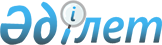 "Туризм статистикасы бойынша жалпымемлекеттік статистикалық байқаулардың статистикалық нысандары мен оларды толтыру жөніндегі нұсқаулықтарды бекіту туралы" Қазақстан Республикасы Ұлттық экономика министрлігі Статистика комитеті төрағасының 2020 жылғы 10 ақпандағы № 20 бұйрығына өзгерістер енгізу туралыҚазақстан Республикасының Стратегиялық жоспарлау және реформалар агенттігі Ұлттық статистика бюросы Басшысының 2022 жылғы 24 тамыздағы № 14 бұйрығы. Қазақстан Республикасының Әділет министрлігінде 2022 жылғы 25 тамызда № 29261 болып тіркелді
      ЗҚАИ-ның ескертпесі!
      Осы бұйрық 01.01.2023 бастап қолданысқа енгізіледі
      БҰЙЫРАМЫН:
      1. "Туризм статистикасы бойынша жалпымемлекеттік статистикалық байқаулардың статистикалық нысандары мен оларды толтыру жөніндегі нұсқаулықтарды бекіту туралы" Қазақстан Республикасы Ұлттық экономика министрлігі Статистика комитеті төрағасының 2020 жылғы 10 ақпандағы № 20 бұйрығына (Нормативтік құқықтық актілерді мемлекеттік тіркеу тізілімінде № 20029 болып тіркелген) мынадай өзгерістер енгізілсін:
      кіріспе мынадай редакцияда жазылсын:
      "Мемлекеттік статистика туралы" Қазақстан Республикасы Заңының 12-бабы 8) тармақшасына және Қазақстан Республикасы Стратегиялық жоспарлау және реформалар агенттігі төрағасының 2020 жылғы 23 қазандағы № 9-нқ бұйрығымен бекітілген Қазақстан Республикасының Стратегиялық жоспарлау және реформалар агенттігі Ұлттық статистика бюросы туралы ереженің 15-тармағы 22) тармақшасына сәйкес, БҰЙЫРАМЫН:";
      3, 4, 5 және 6 - қосымшалар осы бұйрыққа 1, 2, 3 және 4 - қосымшаларға сәйкес жаңа редакцияда жазылсын.
      2. Қазақстан Республикасы Стратегиялық жоспарлау және реформалар агенттігі Ұлттық статистика бюросының Статистикалық процестерді дамыту департаменті Заң департаментімен бірлесіп заңнамада белгіленген тәртіппен:
      1) осы бұйрықты Қазақстан Республикасының Әділет министрлігінде мемлекеттік тіркеуді;
      2) осы бұйрықты Қазақстан Республикасы Стратегиялық жоспарлау және реформалар агенттігі Ұлттық статистика бюросының интернет-ресурсында орналастыруды қамтамасыз етсін.
      3. Қазақстан Республикасы Стратегиялық жоспарлау және реформалар агенттігі Ұлттық статистика бюросының Статистикалық процестерді дамыту департаменті осы бұйрықты Қазақстан Республикасы Стратегиялық жоспарлау және реформалар агенттігі Ұлттық статистика бюросының құрылымдық және аумақтық бөлімшелеріне жұмыс бабында басшылыққа алу және пайдалану үшін жеткізсін.
      4. Осы бұйрықтың орындалуын бақылау Қазақстан Республикасы Стратегиялық жоспарлау және реформалар агенттігінің Ұлттық статистика бюросы басшысының жетекшілік ететін орынбасарына жүктелсін.
      5. Осы бұйрық 2023 жылғы 1 қаңтардан бастап қолданысқа енгізіледі.
       "КЕЛІСІЛДІ"
      Қазақстан Республикасының
      Мәдениет және спорт министрлігі
      Ескертпе:
      Примечание:
      1ӘАОЖ - Әкімшілік-аумақтық объектілер жіктеуіші
      1КАТО - Классификатор административно-территориальных объектов
      Құрметті респонденттер, келесі сұрақтарға жауап беруіңізді өтінеміз
      Уважаемые респонденты, пожалуйста, ответьте на нижеследующие вопросы
      1.Сапар туралы жалпы мәліметтер
      Общие сведения о поездке
      2. Туристік ваучер құнын қоспағанда, барлық шығыстарды көрсетіңіз, теңгемен
      Укажите все расходы, за исключением стоимости туристского ваучера, в тенге
      3. Көлік шығыстарын (ең ұзақ шақырымды өткен бір көліктің түрі бойынша, әр баған бойынша шығыстарды көрсету керек) көрсетіңіз, теңге
      Укажите расходы на транспорт (необходимо проставить расходы по каждой графе только по одному виду транспорта, на котором преодолели наибольшее расстояние), тенге
      4. Бес балдық шәкіл бойынша сапарға қанағаттану дәрежесін белгілеңіз "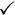 " (5 - жақсы, 1 - өте жаман)


      Отметьте "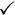 " степень удовлетворенности поездкой по пятибалльной шкале (5 – отлично, 1 – очень плохо)


      5. Статистикалық нысанды толтыруға жұмсалған уақытты көрсетіңіз, сағатпен (қажеттiсiн қоршаңыз)
      Укажите время, затраченное на заполнение статистической формы, в часах (нужное обвести) "Үй шаруашылықтарының сапарларға жұмсаған шығыстары туралы зерттеу сауалнамасы" (индексі Н-050, кезеңділігі жылдық) жалпымемлекеттік статистикалық байқаудың статистикалық нысанын толтыру жөніндегі нұсқаулық
      1. Осы нұсқаулық "Үй шаруашылықтарының сапарларға жұмсаған шығыстары туралы зерттеу сауалнамасы" (индексі Н-050, кезеңділігі жылдық) жалпымемлекеттік статистикалық байқаудың статистикалық нысанын (бұдан әрі – Сауалнама) толтыруды нақтылайды.
      2. Осы нұсқаулықта келесі анықтама пайдаланылады:
      турист – уақытша болатын елге (жерге) жиырма төрт сағаттан бір жылға дейінгі кезеңге келетін және ақылы қызметпен айналыспай, сол елде (жерде) сауықтыру, танымдық, кәсіби-іскерлік, спорттық, діни және өзге де мақсаттарда кемінде бір рет түнейтін жеке тұлға.
      3. Зерттеу үй шаруашылығы мүшелеріне сауал салу және мәліметтерді Сауалнамаға жазу арқылы жүргізіледі.
      Үй шаруашылықтарын зерттеу кезінде 18 жастан асқан респонденттерден жауап алынады. Сауалнама үй шаруашылықтарының іріктемелі жиынтығына түскен әрбір жеке алынған үй шаруашылығына толтырылады.
      Егер үй шаруашылығының мүшелері бір жыл ішінде бірнеше сапар жасаса, онда әрбір сапарға бөлек сауалнама толтырылады. Егер үй шаруашылығының мүшелері бір бірінен бөлек сапарда болса, онда әрбір сапарға бөлек сауалнама толтырылады.
      Сұралатын респондентті қосқандағы үй шаруашылығының барлық мүшелерінің шығыстары есепке алынады.
      Отбасының барлық мүшелерінің шығыстар көлемі (оның ішінде 15 жасқа дейінгі балалардың) қосынды түрінде көрсетіледі.
      4. 1-бөлімнің 1.4-тармағында ішкі туризм кезінде 1) тармақша, ал шығу туризмі кезінде 2) тармақшасы толтырылады. Егер сапарда респонденттер екі немесе одан да көп межелі жерлерде болса немесе бірнеше елге барса, онда көбірек түнеген орын негізгі межелі жері болып саналады. Түнеген күндерінің саны бірдей болса, респонденттің әдеттегі тұрғылықты тұратын жерінен неғұрлым алыстағы жер межелі жері болып табылады.
      1-бөлімнің 1.5 тармағының 1) тармақшасында жеке мақсаттарға демалыс және дем алу, достар мен туыстарға бару, білім алу және кәсіби дайындық, емдік және сауықтыру емшаралары, дін (қажылық), дүкендерді аралау, транзит сияқты сапарлардың мақсаттары және өзге мақсаттар жатады.
      1-бөлімнің 1.5 тармағының 2) тармақшасында іскерлік және кәсіби мақсаттарға мыналар жатады: кеңестерге, конференцияларға, жәрмеңкелер мен көрмелерге қатысу, дәрістер оқу, концерттер, қойылымдар мен спектакльдер қою, ғылыми қолданбалы немесе іргелі зерттеулерге қатысу, тауарлар мен көрсетілетін қызметтерді жарнамалау, туристік саяхаттар бағдарламаларын құрастыру, орналастыру және көлік қызметтері бойынша қызметтерді ұсынуға шарттар жасасу, кәсіби спорттық іс-шараларға қатысу, ресми немесе бейресми кәсіби дайындық курстарына өндірістен қол үзбей қатысу, жеке көлік құралдарына (корпоративті ұшақ, яхта) экипаж (команда) құрамындағы жұмыс. 
      5. 1-бөлімнің 1.9-тармағында туристік ваучерге кіретін шығыстар көрсетіледі, ал туристік ваучерге кірмеген қалған барлық шығыстар 2-бөлімде көрсетіледі.
      1-бөлімнің 1.11-тармағының 11) тармақшасында тұрғын үйдің басқа да түрлеріне хостел, демалыс пансионаты, туристік лагерь, кемпинг жатады
      6. 2-бөлімдегі шығу туризмінде келушілердің өз еліндегі бажсыз тауарларға жұмсаған шығыстары сыртқа шыққанға дейін шығу келушілерінің шығыстары бойынша статистикалық ақпараттарға енгізілмейді. Бажсыз тауарларды өзі тұрақты тұратын елінен тыс жерлерде сатып алған жағдайда, шығыстар шығу келушілерінің шығыстары бойынша статистикалық ақпараттарға енгізіледі.
      Туристік сапардағы шығыстар кез келген тәсілмен жүргізілген, (қолма-қол ақшаға, кредиттік карта, жол немесе жеке чекпен, шотты тікелей ұсыну, электрондық аударым) сондай-ақ басқа адам немесе ұйым-жұмыс беруші егер тек осы адам (ұйым) келген елдің резиденті болмаса, төленген шығыстарды қамтиды.
      Туристік сапар барысында туристік шығыстардан коммерциялық мақсаттар үшін сатып алу (қайта сатуға немесе келушілердің кез келген санаты жүзеге асыратын өндірістің факторы ретінде, сондай-ақ өз жұмыс берушісінің атынан іскерлік сапар уақытында келуші жүргізген сатып алулар), күрделі қаржы салымдары немесе мәмілелер (келушілер жүзеге асыратын және жерге, тұрғын үйлерге, жылжымайтын мүлікке және өзге маңызды сатып алынатын заттарға (автомашина, автофургон, катер, екінші үй) қатысты, тіпті егер олар болашақта туризм мақсатында пайдаланылса да), қолма-қол ақша (қандай да бір туристік тауардың немесе қызметтің төлеміне кірмейтін, демалыс сапары кезінде туыстарға немесе таныстарға берілетін, сондай-ақ қайырымдылық жарналар) алынып тасталады.
      2-бөлімнің 1-бағанында республика шегінен тыс, сондай-ақ өзінің тұрақты тұратын жерінің шегінен тыс Қазақстанның аумағына демалуға шығатын респонденттер толтырады. Бұл бағанда шетелге сапарға шығу кезінде Қазақстан аумағында жүргізілген шығыстар (мысалы, Қазақстан аумағында қонақүйде немесе туыстарда тұру, жолда тамақтану), тұрғылықты тұратын орында жасалған ішкі туризм бойынша шығыстар көрсетіледі. 
      2-бөлімнің 2-бағанында шығу туризмі бойынша сапар кезіндегі шығыстарға Қазақстан аумағының шегінен тыс жүзеге асырылатын шығыстар жатады, ал ішкі туризм үшін тұрғылықты тұратын жерінің шегінен тыс жүзеге асырылатын шығыстар жатады.
      Коммерциялық орналастыру құнына таңғы асты пайдаланатынына немесе пайдаланбайтынына қарамастан, таңғы ас тиісті тарифтің ажырамас бөлігі ретінде кірсе, жалпы құнды орналастыру шығыстары деп есептеу қажет және 2-бөлімнің 1.3-жолында көрсетіледі.
      Алайда, тамақтану үшін түпкілікті шотқа енгізілетін бөлек төлем алынған жағдайда, оның құны тамақтану шығыстарына жатады және 2-бөлімнің 1.5-жолында көрсетіледі.
      2-бөлімнің 1.4-жолында келушілердің экскурсиялық қызметтерге, гидтердің қызметтеріне, театрлық, спорттық және ойын-сауық оқиғаларына алдын-ала тапсырыс берілген билеттерге, көлік билеттерін брондау қызметтеріне жұмсаған шығыстары көрсетіледі.
      2-бөлімнің 1.5-жолында тамақтану мен сусындарға жұмсалған сапарға дейінгі және сапар барысындағы шығыстар жатады.
      2-бөлімнің 1.6.6-жолында 2-бөлімнің 1.6.1 – 1.6.5 жолында ескерілмеген тауарларды сатып алуға жұмсалған шығыстар көрсетіледі.
      2-бөлімнің 1.6.5-жолы бойынша белгілі бір құндылығы бар бұйымдарға жұмсалған шығыстарға өндіру немесе тұтыну мақсатында қолданылмайтын, бірақ кейбір уақыт кезеңі ішіндегі құндық қор ретінде сақталатын, туристік сапар кезінде жеке пайдалану немесе сыйлық ретінде алынған айтарлықтай құнды тауарларға жұмсалған шығыстар жатады. 
      2-бөлімнің 1.7-жолы бойынша рекреациялық және спорттық іс-шараларға арналған шығыстарға демалыс саябақтарына, бұқаралық спорт имараттарына, ойын мекемелеріне, казино, спорт объектілеріне бару, бос уақыт және демалуға арналған тауарларды, спорттық мүкәммалдарды жалға алу және лизинг жатады.
      2-бөлімнің 1.8-жолы бойынша мәдени көрсетілетін қызметтерге арналған шығыстарға театр көрсетілімдеріне, концерттерге, музейлерге, тарихи объектілер мен ғимараттарға, ботаникалық бақтарға, хайуанаттар бағына, көрмелерге, фестивальдарға, конгресс-орталықтарына және конференц-орталықтарына бару жатады.
      2-бөлімнің 1.9-жолы бойынша емдеу-сауықтыру емшараларына жұмсалған шығыстарға ауруханадан кейінгі емдеуді аяқтау және медициналық және әлеуметтік мекемелердің неғұрлым жалпы спектрі үшін ауруханалардың, клиникалардың, санаторийлердің қызметтерін алу, теңіз және спа-курорттарға, медициналық жабдықтарды қолдану арқылы косметологиялық хирургияны қоса, медициналық кеңес беруге негізделген, медициналық қызметтерді алу үшін өзге де мамандандырылған мекемелерге бару, вакцинация, медициналық бақылау және массаж қызметтері жатады.
      2-бөлімнің 1.10-жолы бойынша өзге де шығыстарға жүкшілердің, вокзалдардағы ақылы анықтамалар, сақтау камералары, пленканы айқындау, фотографияларды шығару, байланыс қызметі, интернет-кафелердің қызметтері жатады.
      7. 3-бөлімнің 2-бағанында сапарға дайындық кезіндегі Қазақстан аумағында жұмсалған көлік шығыстары көрсетіледі (мысалы, әуежайға және вокзалға дейінгі көлік, шығар алдында автомашинаға жанармай құю).
      3-бөлімнің 3-бағанында шығу келушілерінің сапар кезіндегі көлік шығыстарына Қазақстанның аумағынан тыс жерде жұмсалатын, ал ішкі келушілер үшін өзінің тұрақты жерінен тыс жерде жұмсалған шығыстары жатады.
      Көлікте жол жүру билетінің құнына тамақтандыру енгізілген жағдайда, онда билеттің толық құны көліктік шығыс болып табылады, ол 3-бөлімде көрсетіледі. Тамақтануға жеке төленген жағдайда, оның құны тамақтану шығыстарына жатқызылады және 2-бөлімнің 1.5-жолында көрсетіледі. 
      3-бөлімнің 6-жолындағы жеке меншік автомашинамен сапарға шығу кезіндегі көлік шығыстары, жанармай шығыстарын, автокөлік құралдарын жөндеу, қосалқы бөлшектерді сатып алу, тұраққа төлеу және ақылы автожолдардағы алымдарды қамтиды.
      Ескертпе:
      Примечание:
      1ӘАОЖ - Әкімшілік-аумақтық объектілер жіктеуіші
      1КАТО - Классификатор административно-территориальных объектов
      Құрметті келушілер, төмендегі сұрақтарға жауап берулеріңізді өтінеміз
      Уважаемые посетители, пожалуйста, ответьте на нижеследующие вопросы
      1. Қазақстанға сапар туралы жалпы мәліметтер
      Общие сведения о визите в Казахстан
      2. Сапар кезіндегі көрсетілген қызметтерге кеткен шығыстарды көрсетіңіз2, теңге
      Укажите расходы на услуги во время визита2, тенге
      Ескертпе:
      Примечание:
      2Инвестициялық, коммерциялық және қайырымдылық сипаттағы шығыстарды қоспағанда, Қазақстан аумағында ғана сатып алынған тауарлар мен көрсетілген қызметтер құнын көрсету
      2Указывать стоимость купленных товаров и полученных услуг только на территории Казахстана, не включая расходы инвестиционного, коммерческого и благотворительного характера
      3. Көлік шығыстарын (ең ұзақ шақырымды жүріп өткен бір көліктің түрі бойынша ғана әр баған бойынша шығыстарды көрсету керек) көрсетіңіз, теңге
      Укажите расходы на транспорт (необходимо проставить расходы только по одному виду транспорта, на котором преодолели наибольшее расстояние), тенге
      4. Бес баллдық шәкіл бойынша сапарға қанағаттану дәрежесін белгілеңіз "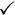 " (5-жақсы, 1-өте жаман)


      Отметьте "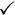 " степень удовлетворенности поездкой по пятибалльной шкале (5 – отлично, 1 – очень плохо)


      5. Статистикалық нысанды толтыруға жұмсалған уақытты көрсетіңіз, сағатпен (қажеттiсiн қоршаңыз)
      Укажите время, затраченное на заполнение статистической формы, в часах (нужное обвести) Орналастыру орындарындағы келушілерді зерттеуі Обследования посетителей в местах размещения Құрметті келушілер, төмендегі сұрақтарға жауап берулеріңізді өтінеміз Уважаемые посетители, пожалуйста, ответьте на нижеследующие вопросы
      2. Қазақстанға сапар туралы жалпы мәліметтер
      Общие сведения о визите в Казахстан
      2. Сапар кезіндегі көрсетілген қызметтерге кеткен шығыстарды көрсетіңіз1, теңге
      Укажите расходы на услуги во время визита1, тенге
      Ескертпе:
      Примечание:
      1Инвестициялық, коммерциялық және қайырымдылық сипаттағы шығыстарды қоспағанда, Қазақстан аумағында ғана сатып алынған тауарлар мен көрсетілген қызметтер құнын көрсету
      1Указывать стоимость купленных товаров и полученных услуг только на территории Казахстана, не включая расходыинвестиционного, коммерческого и благотворительного характера
      3. Көлік шығыстарын (ең ұзақ шақырымды жүріп өткен бір көліктің түрі бойынша ғана әр баған бойынша шығыстарды көрсету керек) көрсетіңіз, теңге
      Укажите расходы на транспорт (необходимо проставить расходы только по одному виду транспорта, на котором преодолели наибольшее расстояние), тенге
      4. Бес баллдық шәкіл бойынша сапарға қанағаттану дәрежесін белгілеңіз "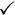 " (5-жақсы, 1-өте жаман)


      Отметьте "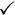 " степень удовлетворенности поездкой по пятибалльной шкале (5 – отлично, 1 – очень плохо)

 "Келушілерді зерттеу сауалнамасы" (индексі Н-060, кезеңділігі жылына екі рет) жалпымемлекеттік статистикалық байқаудың статистикалық нысанын толтыру жөніндегі нұсқаулық
      1. Осы "Келушілерді зерттеу сауалнамасы" (индексі Н-060, кезеңділігі жылына екі рет) жалпымемлекеттік статистикалық байқаудың статистикалық нысанын толтыру жөніндегі нұсқаулық "Келушілерді зерттеу сауалнамасы" (индексі Н-060, кезеңділігі жылына екі рет) жалпымемлекеттік статистикалық байқаудың статистикалық нысанын толтыруды нақтылайды.
      2. Осы Нұсқаулықта мынадай анықтамалар пайдаланылады:
      турист – уақытша болатын елге (жерге) жиырма төрт сағаттан бір жылға дейінгі кезеңге келетін және ақылы қызметпен айналыспай, сол елде (жерде) сауықтыру, танымдық, кәсіби-іскерлік, спорттық, діни және өзге де мақсаттарда кемінде бір рет түнейтін жеке тұлға.
      3. Келушілерге жеке сауал салу жүргізу негізінде кездейсоқ іріктеме әдісімен осы зерттеуді жүргізуге уәкілетті тұлғалар ақпаратты жинауды жүзеге асырады.
      4. Сапар қандай да бір адамның оның тұрғылықты тұратын жерінен шыққан сәтінен бастап қайтып оралу сәтіне дейінгі саяхатын: демек, бару және кері қайту сапарын білдіреді. Сапар түрлі орындарға барудан тұрады. Кіру сапарлары елге кіру және одан шығу аралығындағы кезең саяхатына сәйкес келеді.
      1-бөлімнің 1.5 тармағының 1) тармақшасындажеке мақсаттарға демалыс және дем алу, достар мен туыстарға бару, білім алу және кәсіби дайындық, емдік және сауықтыру емшаралары, дін (қажылық), дүкендерді аралау, транзит сияқты сапарлардың мақсаттары және өзге мақсаттар жатады.
      1-бөлімнің 1.5 тармағының 2) тармақшасындаіскерлік және кәсіби мақсаттарға мыналар жатады: кеңестерге, конференцияларға, жәрмеңкелер мен көрмелерге қатысу, дәрістер оқу, концерттер, қойылымдар мен спектакльдер қою, ғылыми қолданбалы немесе іргелі зерттеулерге қатысу, тауарлар мен көрсетілетін қызметтерді жарнамалау, туристік саяхаттар бағдарламаларын құрастыру, орналастыру және көлік қызметтері бойынша қызметтерді ұсынуға шарттар жасасу, кәсіби спорттық іс-шараларға қатысу, ресми немесе бейресми кәсіби дайындық курстарына өндірістен қол үзбей қатысу, жеке көлік құралдарына (корпоративті ұшақ, яхта) экипаж (команда) құрамындағы жұмыс.
      5. 2-бөлімде шығыстар баптарын толтырған кезде шамамен алғандағы соманы көрсетуге болады.
      Келуші (ері (зайыбы) және балалары) толығымен төлейтін барлық шығыстар ескеріледі.
      Келу туризмінде бажсыз тауарларға жұмсалатын шығыстар, егер осы сатып алу Қазақстан аумағында жасалса, туризмге жұмсалған шығыстарға кіреді. Қазақстанға кіргенге дейін сатып алынған тауарларға жұмсалған шығыстар алып тасталады.
      Туристік сапардағы шығыстар кез келген тәсілмен жүргізілген, (қолма-қол ақшаға, кредиттік карта, жол немесе жеке чекпен, шотты тікелей ұсыну, электрондық аударым) сондай-ақ басқа адам немесе ұйым-жұмыс беруші, егер тек осы адам (ұйым) келген елдің резиденті болмаса, төленген шығыстарды қамтиды.
      Туристік сапар барысында туристік шығыстардан коммерциялық мақсаттар үшін сатып алу (қайта сатуға немесе келушілердің кез келген санаты жүзеге асыратын өндірістің факторы ретінде, сондай-ақ өз жұмыс берушісінің атынан іскерлік сапар уақытында келуші жүргізген сатып алулар), күрделі қаржы салымдары немесе мәмілелер (келушілер жүзеге асыратын және жерге, тұрғын үйлерге, жылжымайтын мүлікке және өзге маңызды сатып алынатын заттарға (автомашина, автофургон, катер, екінші үй) қатысты, тіпті егер олар болашақта туризм мақсатында пайдаланылса да), қолма-қол ақша (қандай да бір туристік тауардың немесе қызметтің төлеміне кірмейтін, демалыс сапары кезінде туыстарға немесе таныстарға берілетін, сондай-ақ қайырымдылық жарналар) алынып тасталады.
      2-бөлімнің 1.2-жолында келушілердің экскурсиялық көрсетілетін қызметтерге, гидтердің көрсетілетін қызметтеріне, театрлық, спорттық және ойын-сауық шараларының билеттеріне алдын ала тапсырыс, көлік билеттерін брондау бойынша көрсетілетін қызметтерге жұмсалған шығыстары көрсетіледі.
      Коммерциялық орналастыру құнына таңғы асты пайдаланатынына немесе пайдаланбайтынына қарамастан, таңғы ас тиісті тарифтің ажырамас бөлігі ретінде кірсе, жалпы құнды орналастыру шығыстары деп есептеу қажет және 2-бөлімнің 1.1-жолында көрсетіледі.
      Алайда, тамақтану үшін түпкілікті шотқа енгізілетін бөлек төлем алынған жағдайда, онда оның құны тамақтану шығыстарына жатады және 2-бөлімнің 1.3-жолында көрсетіледі.
      2-бөлімнің 1.3-жолында туристік сапар барысында тамақтану мен сусындарға жұмсалған шығыстар көрсетіледі.
      2-бөлімнің 1.4.1-жолы бойынша белгілі бір құндылығы бар бұйымдарға жұмсалған шығыстарға өндіру немесе тұтыну мақсатында қолданылмайтын, бірақ кейбір уақыт кезеңі ішіндегі құндық қор ретінде сақталатын, туристік сапар кезінде жеке пайдалану немесе сыйлық ретінде алынған айтарлықтай құнды тауарларға жұмсалған шығыстар жатады. 
      2-бөлімнің 1.4.2-жолында 2-бөлімнің 1.4.1-жолдарында ескерілмеген тауарларды сатып алуға жұмсалған шығыстар көрсетіледі. 
      2-бөлімнің 1.5-жолы бойынша рекреациялық және спорттық іс-шараларға арналған шығыстарға демалыс саябақтарына, бұқаралық спорт имараттарына, ойын мекемелеріне, казино, спорт объектілеріне бару, бос уақыт және демалуға арналған тауарларды, спорттық мүкәммалдарды жалға алу және лизинг жатады.
      2-бөлімнің 1.6-жолы бойынша мәдени көрсетілетін қызметтерге арналған шығыстарға театр көрсетілімдеріне, концерттерге, музейлерге, тарихи объектілер мен ғимараттарға, ботаникалық бақтарға, хайуанаттар бағына, көрмелерге, фестивальдарға, конгресс-орталықтарына және конференц-орталықтарына бару жатады.
      2-бөлімнің 1.7-жолы бойынша емдеу-сауықтыру емшараларына арналған шығыстарға ауруханадан кейінгі емдеуді аяқтау және медициналық және әлеуметтік мекемелердің неғұрлым жалпы спектрі үшін ауруханалардың, клиникалардың, санаторийлердің қызметтерін алу, теңіз және спа курорттарға, медициналық жабдықтарды қолдану арқылы косметологиялық хирургияны қоса, медициналық кеңес беруге негізделген, медициналық қызметтерді алу үшін өзге де мамандандырылған мекемелерге бару. Сондай-ақ вакцинация, медициналық бақылау және массаж қызметтері жатады.
      2-бөлімнің 1.8-жолы бойынша өзге де шығыстарға жүкшілердің, вокзалдардағы ақылы анықтамалар, сақтау камералары, пленканы айқындау, фотографияларды шығару, байланыс қызметі, интернет-кафелердің қызметтері жатады.
      6. 3-бөлімде келушілердің көлік шығыстары көрсетіледі.
      Көлікте жол жүру билетінің құнына тамақтандыру енгізілген жағдайда, онда билеттің толық құны көліктік шығыс болып табылады және ол 3-бөлімде көрсетіледі. Тамақтануға жеке төленген жағдайда, оның құны тамақтану шығыстарына жатқызылады және 2-бөлімнің 1.3-жолында көрсетіледі. 
      3-бөлімнің 6-жолында жеке меншік автомашинамен сапарға шығу кезіндегі көлік шығыстары жанармай шығыстарын, сондай-ақ автокөлік құралдарын жөндеу, қосалқы бөлшектерді сатып алу, тұраққа төлеу және ақылы автожолдардағы алымдарды қамтиды.
					© 2012. Қазақстан Республикасы Әділет министрлігінің «Қазақстан Республикасының Заңнама және құқықтық ақпарат институты» ШЖҚ РМК
				
      Қазақстан Республикасы Стратегиялық жоспарлау және Реформалар агенттігінің Ұлттық статистика бюросының басшысы 

Ж. Шаймарданов
Қазақстан Республикасы
Стратегиялық жоспарлау және
Реформалар агенттігінің
Ұлттық статистика
бюросының басшысы
2022 жылғы 24 тамыздағы
№ 14 бұйрығына
1 қосымша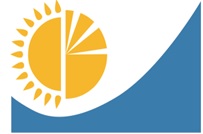 
Мемлекеттік статистика органдары құпиялылығына кепілдік береді
Конфиденциальность гарантируется органами государственной статистики
Жалпымемлекеттік статистикалық байқаудың статистикалық нысаны
Статистическая форма общегосударственного статистического наблюдения
Приложение 3 к приказуПредседателя Комитетапостатистике Министерстванациональной экономикиРеспублики Казахстанот 10 февраля 2020 года № 20
Қазақстан Республикасы Ұлттық экономика министрлігі Статистика комитеті төрағасының 2020 жылғы 10 ақпандағы № 20 бұйрығына 3-қосымша
Приложение 3 к приказуПредседателя Комитетапостатистике Министерстванациональной экономикиРеспублики Казахстанот 10 февраля 2020 года № 20
Қазақстан Республикасы Ұлттық экономика министрлігі Статистика комитеті төрағасының 2020 жылғы 10 ақпандағы № 20 бұйрығына 3-қосымша
Приложение 3 к приказуПредседателя Комитетапостатистике Министерстванациональной экономикиРеспублики Казахстанот 10 февраля 2020 года № 20
Қазақстан Республикасы Ұлттық экономика министрлігі Статистика комитеті төрағасының 2020 жылғы 10 ақпандағы № 20 бұйрығына 3-қосымша
Приложение 3 к приказуПредседателя Комитетапостатистике Министерстванациональной экономикиРеспублики Казахстанот 10 февраля 2020 года № 20
Қазақстан Республикасы Ұлттық экономика министрлігі Статистика комитеті төрағасының 2020 жылғы 10 ақпандағы № 20 бұйрығына 3-қосымша
Приложение 3 к приказуПредседателя Комитетапостатистике Министерстванациональной экономикиРеспублики Казахстанот 10 февраля 2020 года № 20
Қазақстан Республикасы Ұлттық экономика министрлігі Статистика комитеті төрағасының 2020 жылғы 10 ақпандағы № 20 бұйрығына 3-қосымша
Приложение 3 к приказуПредседателя Комитетапостатистике Министерстванациональной экономикиРеспублики Казахстанот 10 февраля 2020 года № 20
Қазақстан Республикасы Ұлттық экономика министрлігі Статистика комитеті төрағасының 2020 жылғы 10 ақпандағы № 20 бұйрығына 3-қосымша
Приложение 3 к приказуПредседателя Комитетапостатистике Министерстванациональной экономикиРеспублики Казахстанот 10 февраля 2020 года № 20
Қазақстан Республикасы Ұлттық экономика министрлігі Статистика комитеті төрағасының 2020 жылғы 10 ақпандағы № 20 бұйрығына 3-қосымша
Приложение 3 к приказуПредседателя Комитетапостатистике Министерстванациональной экономикиРеспублики Казахстанот 10 февраля 2020 года № 20
Қазақстан Республикасы Ұлттық экономика министрлігі Статистика комитеті төрағасының 2020 жылғы 10 ақпандағы № 20 бұйрығына 3-қосымша
Приложение 3 к приказуПредседателя Комитетапостатистике Министерстванациональной экономикиРеспублики Казахстанот 10 февраля 2020 года № 20
Қазақстан Республикасы Ұлттық экономика министрлігі Статистика комитеті төрағасының 2020 жылғы 10 ақпандағы № 20 бұйрығына 3-қосымша
Үй шаруашылықтарының сапарларға жұмсаған шығыстары туралы зерттеу сауалнамасы
Анкета обследования домашних хозяйств о расходах на поездки
Үй шаруашылықтарының сапарларға жұмсаған шығыстары туралы зерттеу сауалнамасы
Анкета обследования домашних хозяйств о расходах на поездки
Үй шаруашылықтарының сапарларға жұмсаған шығыстары туралы зерттеу сауалнамасы
Анкета обследования домашних хозяйств о расходах на поездки
Үй шаруашылықтарының сапарларға жұмсаған шығыстары туралы зерттеу сауалнамасы
Анкета обследования домашних хозяйств о расходах на поездки
Үй шаруашылықтарының сапарларға жұмсаған шығыстары туралы зерттеу сауалнамасы
Анкета обследования домашних хозяйств о расходах на поездки
Үй шаруашылықтарының сапарларға жұмсаған шығыстары туралы зерттеу сауалнамасы
Анкета обследования домашних хозяйств о расходах на поездки
Үй шаруашылықтарының сапарларға жұмсаған шығыстары туралы зерттеу сауалнамасы
Анкета обследования домашних хозяйств о расходах на поездки
Үй шаруашылықтарының сапарларға жұмсаған шығыстары туралы зерттеу сауалнамасы
Анкета обследования домашних хозяйств о расходах на поездки
Үй шаруашылықтарының сапарларға жұмсаған шығыстары туралы зерттеу сауалнамасы
Анкета обследования домашних хозяйств о расходах на поездки
Үй шаруашылықтарының сапарларға жұмсаған шығыстары туралы зерттеу сауалнамасы
Анкета обследования домашних хозяйств о расходах на поездки
Үй шаруашылықтарының сапарларға жұмсаған шығыстары туралы зерттеу сауалнамасы
Анкета обследования домашних хозяйств о расходах на поездки
Индексі
Индекс
Н-050
жылдық
годовая
есепті кезең
отчетный период
есепті кезең
отчетный период
есепті кезең
отчетный период
есепті кезең
отчетный период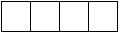 
жыл
год
жыл
год
жыл
год
Байқауға іріктемеге түскен үй шаруашылықтары қатысады
В наблюдении принимают участие домашние хозяйства, попавшие в выборку
Байқауға іріктемеге түскен үй шаруашылықтары қатысады
В наблюдении принимают участие домашние хозяйства, попавшие в выборку
Байқауға іріктемеге түскен үй шаруашылықтары қатысады
В наблюдении принимают участие домашние хозяйства, попавшие в выборку
Байқауға іріктемеге түскен үй шаруашылықтары қатысады
В наблюдении принимают участие домашние хозяйства, попавшие в выборку
Байқауға іріктемеге түскен үй шаруашылықтары қатысады
В наблюдении принимают участие домашние хозяйства, попавшие в выборку
Байқауға іріктемеге түскен үй шаруашылықтары қатысады
В наблюдении принимают участие домашние хозяйства, попавшие в выборку
Байқауға іріктемеге түскен үй шаруашылықтары қатысады
В наблюдении принимают участие домашние хозяйства, попавшие в выборку
Байқауға іріктемеге түскен үй шаруашылықтары қатысады
В наблюдении принимают участие домашние хозяйства, попавшие в выборку
Байқауға іріктемеге түскен үй шаруашылықтары қатысады
В наблюдении принимают участие домашние хозяйства, попавшие в выборку
Байқауға іріктемеге түскен үй шаруашылықтары қатысады
В наблюдении принимают участие домашние хозяйства, попавшие в выборку
Байқауға іріктемеге түскен үй шаруашылықтары қатысады
В наблюдении принимают участие домашние хозяйства, попавшие в выборку
Интервьюерлер тапсыратын мерзім – 30 қаңтарға (қоса алғанда) дейін
Срок представления интервьюерами –до 30 января (включительно)
Интервьюерлер тапсыратын мерзім – 30 қаңтарға (қоса алғанда) дейін
Срок представления интервьюерами –до 30 января (включительно)
Интервьюерлер тапсыратын мерзім – 30 қаңтарға (қоса алғанда) дейін
Срок представления интервьюерами –до 30 января (включительно)
Интервьюерлер тапсыратын мерзім – 30 қаңтарға (қоса алғанда) дейін
Срок представления интервьюерами –до 30 января (включительно)
Интервьюерлер тапсыратын мерзім – 30 қаңтарға (қоса алғанда) дейін
Срок представления интервьюерами –до 30 января (включительно)
Интервьюерлер тапсыратын мерзім – 30 қаңтарға (қоса алғанда) дейін
Срок представления интервьюерами –до 30 января (включительно)
Интервьюерлер тапсыратын мерзім – 30 қаңтарға (қоса алғанда) дейін
Срок представления интервьюерами –до 30 января (включительно)
Интервьюерлер тапсыратын мерзім – 30 қаңтарға (қоса алғанда) дейін
Срок представления интервьюерами –до 30 января (включительно)
Интервьюерлер тапсыратын мерзім – 30 қаңтарға (қоса алғанда) дейін
Срок представления интервьюерами –до 30 января (включительно)
Интервьюерлер тапсыратын мерзім – 30 қаңтарға (қоса алғанда) дейін
Срок представления интервьюерами –до 30 января (включительно)
Интервьюерлер тапсыратын мерзім – 30 қаңтарға (қоса алғанда) дейін
Срок представления интервьюерами –до 30 января (включительно)
1. Аумақтың (елді мекеннің) атауы
Наименование территории (населенного пункта) ______________________________________
1. Аумақтың (елді мекеннің) атауы
Наименование территории (населенного пункта) ______________________________________
1. Аумақтың (елді мекеннің) атауы
Наименование территории (населенного пункта) ______________________________________
1. Аумақтың (елді мекеннің) атауы
Наименование территории (населенного пункта) ______________________________________
1. Аумақтың (елді мекеннің) атауы
Наименование территории (населенного пункта) ______________________________________
1. Аумақтың (елді мекеннің) атауы
Наименование территории (населенного пункта) ______________________________________
1. Аумақтың (елді мекеннің) атауы
Наименование территории (населенного пункта) ______________________________________
1. Аумақтың (елді мекеннің) атауы
Наименование территории (населенного пункта) ______________________________________
1. Аумақтың (елді мекеннің) атауы
Наименование территории (населенного пункта) ______________________________________
1. Аумақтың (елді мекеннің) атауы
Наименование территории (населенного пункта) ______________________________________
1. Аумақтың (елді мекеннің) атауы
Наименование территории (населенного пункта) ______________________________________
2. ӘАОЖ1 бойынша елді мекеннің коды 
Код населенного пункта по КАТО1
2. ӘАОЖ1 бойынша елді мекеннің коды 
Код населенного пункта по КАТО1
2. ӘАОЖ1 бойынша елді мекеннің коды 
Код населенного пункта по КАТО1
2. ӘАОЖ1 бойынша елді мекеннің коды 
Код населенного пункта по КАТО1
2. ӘАОЖ1 бойынша елді мекеннің коды 
Код населенного пункта по КАТО1
2. ӘАОЖ1 бойынша елді мекеннің коды 
Код населенного пункта по КАТО1
2. ӘАОЖ1 бойынша елді мекеннің коды 
Код населенного пункта по КАТО1
2. ӘАОЖ1 бойынша елді мекеннің коды 
Код населенного пункта по КАТО1
2. ӘАОЖ1 бойынша елді мекеннің коды 
Код населенного пункта по КАТО1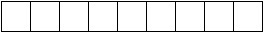 
3. Елді мекеннің типі (қала – 1, ауыл – 2) 
Тип населенного пункта (1 – город, 2 – село)
3. Елді мекеннің типі (қала – 1, ауыл – 2) 
Тип населенного пункта (1 – город, 2 – село)
3. Елді мекеннің типі (қала – 1, ауыл – 2) 
Тип населенного пункта (1 – город, 2 – село)
3. Елді мекеннің типі (қала – 1, ауыл – 2) 
Тип населенного пункта (1 – город, 2 – село)
3. Елді мекеннің типі (қала – 1, ауыл – 2) 
Тип населенного пункта (1 – город, 2 – село)
3. Елді мекеннің типі (қала – 1, ауыл – 2) 
Тип населенного пункта (1 – город, 2 – село)
3. Елді мекеннің типі (қала – 1, ауыл – 2) 
Тип населенного пункта (1 – город, 2 – село)
3. Елді мекеннің типі (қала – 1, ауыл – 2) 
Тип населенного пункта (1 – город, 2 – село)
3. Елді мекеннің типі (қала – 1, ауыл – 2) 
Тип населенного пункта (1 – город, 2 – село)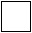 
4. Даңғыл, көше, алаң, тұйық көше 
Проспект, улица, площадь, переулок ________________________________________________
4. Даңғыл, көше, алаң, тұйық көше 
Проспект, улица, площадь, переулок ________________________________________________
4. Даңғыл, көше, алаң, тұйық көше 
Проспект, улица, площадь, переулок ________________________________________________
4. Даңғыл, көше, алаң, тұйық көше 
Проспект, улица, площадь, переулок ________________________________________________
4. Даңғыл, көше, алаң, тұйық көше 
Проспект, улица, площадь, переулок ________________________________________________
4. Даңғыл, көше, алаң, тұйық көше 
Проспект, улица, площадь, переулок ________________________________________________
4. Даңғыл, көше, алаң, тұйық көше 
Проспект, улица, площадь, переулок ________________________________________________
4. Даңғыл, көше, алаң, тұйық көше 
Проспект, улица, площадь, переулок ________________________________________________
4. Даңғыл, көше, алаң, тұйық көше 
Проспект, улица, площадь, переулок ________________________________________________
4. Даңғыл, көше, алаң, тұйық көше 
Проспект, улица, площадь, переулок ________________________________________________
4. Даңғыл, көше, алаң, тұйық көше 
Проспект, улица, площадь, переулок ________________________________________________
5. Үйдің жеке (ID) коды 
Индивидуальный код (ID) дома
5. Үйдің жеке (ID) коды 
Индивидуальный код (ID) дома
5. Үйдің жеке (ID) коды 
Индивидуальный код (ID) дома
5. Үйдің жеке (ID) коды 
Индивидуальный код (ID) дома
5. Үйдің жеке (ID) коды 
Индивидуальный код (ID) дома
5. Үйдің жеке (ID) коды 
Индивидуальный код (ID) дома
5. Үйдің жеке (ID) коды 
Индивидуальный код (ID) дома
5. Үйдің жеке (ID) коды 
Индивидуальный код (ID) дома
5. Үйдің жеке (ID) коды 
Индивидуальный код (ID) дома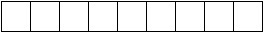 
6. Пәтердің жеке (ID) коды 
Индивидуальный код (ID) квартиры
6. Пәтердің жеке (ID) коды 
Индивидуальный код (ID) квартиры
6. Пәтердің жеке (ID) коды 
Индивидуальный код (ID) квартиры
6. Пәтердің жеке (ID) коды 
Индивидуальный код (ID) квартиры
6. Пәтердің жеке (ID) коды 
Индивидуальный код (ID) квартиры
6. Пәтердің жеке (ID) коды 
Индивидуальный код (ID) квартиры
6. Пәтердің жеке (ID) коды 
Индивидуальный код (ID) квартиры
6. Пәтердің жеке (ID) коды 
Индивидуальный код (ID) квартиры
6. Пәтердің жеке (ID) коды 
Индивидуальный код (ID) квартиры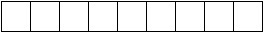 
7. Бланкінің реттік нөмірі 
Порядковый номер бланка
7. Бланкінің реттік нөмірі 
Порядковый номер бланка
7. Бланкінің реттік нөмірі 
Порядковый номер бланка
7. Бланкінің реттік нөмірі 
Порядковый номер бланка
7. Бланкінің реттік нөмірі 
Порядковый номер бланка
7. Бланкінің реттік нөмірі 
Порядковый номер бланка
7. Бланкінің реттік нөмірі 
Порядковый номер бланка
7. Бланкінің реттік нөмірі 
Порядковый номер бланка
7. Бланкінің реттік нөмірі 
Порядковый номер бланка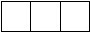 
8. Интервьюердің коды 
Код интервьюера
8. Интервьюердің коды 
Код интервьюера
8. Интервьюердің коды 
Код интервьюера
8. Интервьюердің коды 
Код интервьюера
8. Интервьюердің коды 
Код интервьюера
8. Интервьюердің коды 
Код интервьюера
8. Интервьюердің коды 
Код интервьюера
8. Интервьюердің коды 
Код интервьюера
8. Интервьюердің коды 
Код интервьюера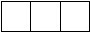 
9. Сұхбат жүргізу күні 
Дата проведения интервью
9. Сұхбат жүргізу күні 
Дата проведения интервью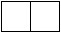 
күні
число
 айы
месяц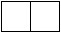 
жылы
год
жылы
год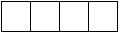 
1.1 Сіз есепті кезең ішінде сапарға шықтыңыз ба?
Вы в течение отчетного периода совершали поездку?
1) иә
да
2) жоқ
нет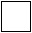 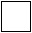 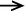  1.2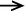  Конец обследования
1.2 Сізді қоса алғанда сіздің үй шаруашылығыңыздан неше адам сапарға шыққанын көрсетіңіз
Сколько человек из вашего домашнего хозяйства, включая Вас, участвовало в поездке
1) барлығы
всего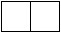 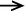  1.3
1.3 Сізді қоса алғанда сапарға шыққан отбасы мүшелерінің санын жасы бойынша бөліп көрсетіңіз
Распределите количество членов семьи, совершивших поездку, по возрастам, включая Вас
1) 15 жасқа дейін
до 15 лет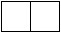 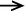  1.4
1.3 Сізді қоса алғанда сапарға шыққан отбасы мүшелерінің санын жасы бойынша бөліп көрсетіңіз
Распределите количество членов семьи, совершивших поездку, по возрастам, включая Вас
2) 15-24 жас
15-24 лет 1.4
1.3 Сізді қоса алғанда сапарға шыққан отбасы мүшелерінің санын жасы бойынша бөліп көрсетіңіз
Распределите количество членов семьи, совершивших поездку, по возрастам, включая Вас
3) 25-34 жас
25-34 года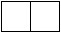  1.4
1.3 Сізді қоса алғанда сапарға шыққан отбасы мүшелерінің санын жасы бойынша бөліп көрсетіңіз
Распределите количество членов семьи, совершивших поездку, по возрастам, включая Вас
4) 35-44 жас
35-44 года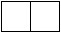  1.4
1.3 Сізді қоса алғанда сапарға шыққан отбасы мүшелерінің санын жасы бойынша бөліп көрсетіңіз
Распределите количество членов семьи, совершивших поездку, по возрастам, включая Вас
5) 45-54 жас
45-54 года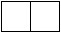  1.4
1.3 Сізді қоса алғанда сапарға шыққан отбасы мүшелерінің санын жасы бойынша бөліп көрсетіңіз
Распределите количество членов семьи, совершивших поездку, по возрастам, включая Вас
6) 55-64 жас
55-64 года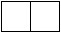  1.4
1.3 Сізді қоса алғанда сапарға шыққан отбасы мүшелерінің санын жасы бойынша бөліп көрсетіңіз
Распределите количество членов семьи, совершивших поездку, по возрастам, включая Вас
7) 65 жас және одан асқандар
65 лет и старше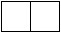  1.4
1.4 Сіз сапарда болдыңыз
Вы совершали поездку
1) ел ішінде (ауыл, аудан, қаланың атауынжазыңыз)
внутри страны (напишите название села, района, города)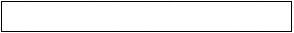 
ӘАОЖ(статистика органыныңқызметкері толтырады)
КАТО (заполняется работником органа статистики)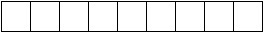 
курорттық аймақтың реттік нөмірі (статистика органының қызметкері толтырады)
порядковый номер курортной зоны (заполняется работником органа статистики)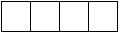 
1) ел ішінде (ауыл, аудан, қаланың атауынжазыңыз)
внутри страны (напишите название села, района, города)
ӘАОЖ(статистика органыныңқызметкері толтырады)
КАТО (заполняется работником органа статистики)
курорттық аймақтың реттік нөмірі (статистика органының қызметкері толтырады)
порядковый номер курортной зоны (заполняется работником органа статистики)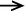 1.5
1.4 Сіз сапарда болдыңыз
Вы совершали поездку
2) шетелде (елдің атауын жазыңыз)
за границу (напишите название страны)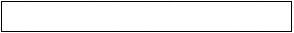 
ел коды (статистика органының қызметкері толтырады)
код страны(заполняется работником органа статистики)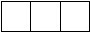 
2) шетелде (елдің атауын жазыңыз)
за границу (напишите название страны)
ел коды (статистика органының қызметкері толтырады)
код страны(заполняется работником органа статистики)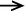  1.5
1.5 Сіздің сапарыңыздың негізгі бір мақсатын көрсетіңіз.
Укажите одну основную цель Вашей поездки.
1) жеке
личные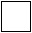 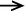  1.6
1.5 Сіздің сапарыңыздың негізгі бір мақсатын көрсетіңіз.
Укажите одну основную цель Вашей поездки.
2) іскерлік және кәсіби 
деловые и профессиональные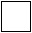  1.6
1.6 Сіз түнедіңіз бе?
Вы осуществляли ночевки?
1) иә
да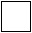 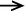  1.7
1.6 Сіз түнедіңіз бе?
Вы осуществляли ночевки?
2) жоқ
нет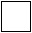 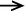  1.8
1.7 Өткізген түндер санын көрсетіңіз
Укажите количество проведенных ночей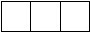 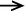  1.8
1.8 Сіз осы сапарға туристік ваучер сатып алдыңыз ба?
Приобретали ли Вы туристскийваучер для этой поездки?
1) иә
да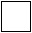 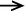  1.9
1.8 Сіз осы сапарға туристік ваучер сатып алдыңыз ба?
Приобретали ли Вы туристскийваучер для этой поездки?
2) жоқ 
нет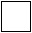 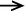 1.11
1.9 Туристік ваучерге кіретін көрсетілетін қызметтерге шығыстарыңызды көрсетіңіз, теңгемен 
Укажите Ваши расходы на услуги, входящие в туристский ваучер, в тенге
1) барлығы
всего
соның ішінде:
в том числе: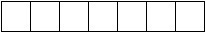 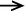  1.10
1.9 Туристік ваучерге кіретін көрсетілетін қызметтерге шығыстарыңызды көрсетіңіз, теңгемен 
Укажите Ваши расходы на услуги, входящие в туристский ваучер, в тенге
1.1) виза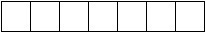  1.10
1.9 Туристік ваучерге кіретін көрсетілетін қызметтерге шығыстарыңызды көрсетіңіз, теңгемен 
Укажите Ваши расходы на услуги, входящие в туристский ваучер, в тенге
1.2) сақтандыру
страховка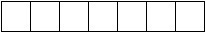  1.10
1.9 Туристік ваучерге кіретін көрсетілетін қызметтерге шығыстарыңызды көрсетіңіз, теңгемен 
Укажите Ваши расходы на услуги, входящие в туристский ваучер, в тенге
1.3) көліктің жалпы шығыстары
общие расходы на транспорт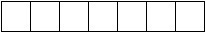  1.10
1.9 Туристік ваучерге кіретін көрсетілетін қызметтерге шығыстарыңызды көрсетіңіз, теңгемен 
Укажите Ваши расходы на услуги, входящие в туристский ваучер, в тенге
1.4) тұру
проживание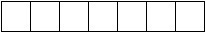  1.10
1.9 Туристік ваучерге кіретін көрсетілетін қызметтерге шығыстарыңызды көрсетіңіз, теңгемен 
Укажите Ваши расходы на услуги, входящие в туристский ваучер, в тенге
1.5) тамақтану
питание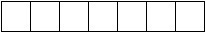  1.10
1.9 Туристік ваучерге кіретін көрсетілетін қызметтерге шығыстарыңызды көрсетіңіз, теңгемен 
Укажите Ваши расходы на услуги, входящие в туристский ваучер, в тенге
1.6) емдік және сауықтыру емшаралары
лечебные и оздоровительныепроцедуры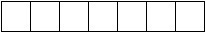  1.10
1.9 Туристік ваучерге кіретін көрсетілетін қызметтерге шығыстарыңызды көрсетіңіз, теңгемен 
Укажите Ваши расходы на услуги, входящие в туристский ваучер, в тенге
1.7) экскурсиялар, курстар, музейге кіру үшін төлем шығыстары
расходы на экскурсии, курсы, плата за вход в музеи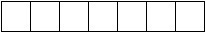  1.10
1.10 Туристік ваучер бойынша төлемге қосылған көлік түрін көрсетіңіз
Укажите вид транспорта, включенный в оплату по туристскому ваучеру
1) әуе көлігі
воздушный транспорт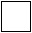 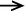  1.11
1.10 Туристік ваучер бойынша төлемге қосылған көлік түрін көрсетіңіз
Укажите вид транспорта, включенный в оплату по туристскому ваучеру
2) су көлігі 
водный транспорт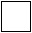  1.11
1.10 Туристік ваучер бойынша төлемге қосылған көлік түрін көрсетіңіз
Укажите вид транспорта, включенный в оплату по туристскому ваучеру
3) теміржол көлігі 
железнодорожный транспорт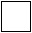  1.11
1.10 Туристік ваучер бойынша төлемге қосылған көлік түрін көрсетіңіз
Укажите вид транспорта, включенный в оплату по туристскому ваучеру
4) халықаралық автобус (тек шығу келушілері) 
международный автобус (только выездные посетители)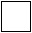  1.11
1.10 Туристік ваучер бойынша төлемге қосылған көлік түрін көрсетіңіз
Укажите вид транспорта, включенный в оплату по туристскому ваучеру
5) қалааралық автобус (тек ішкі келушілер) 
междугородный автобус (только внутренние посетители)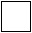  1.11
1.10 Туристік ваучер бойынша төлемге қосылған көлік түрін көрсетіңіз
Укажите вид транспорта, включенный в оплату по туристскому ваучеру
6) такси, мотоцикл, қалалық көлік, велосипед
такси, мотоцикл, городской транспорт, велосипед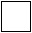  1.11
1.11 Сіз тоқтаған негізгі орналастыру орнын көрсетіңіз. Егер Сіз бірнеше орналастыру орындарына тоқтасаңыз, онда Сіз көбірек болған орын негізгі орналастыру орны болып көрсетіледі
Укажите основное место размещения, в котором Вы останавливались. Если Вы останавливались в нескольких местах размещениях,то указывается основное место размещения, в котором Вы пребывали в течение наибольшего срока
1) қонақ үй
гостиница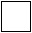 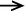  1.12
1.11 Сіз тоқтаған негізгі орналастыру орнын көрсетіңіз. Егер Сіз бірнеше орналастыру орындарына тоқтасаңыз, онда Сіз көбірек болған орын негізгі орналастыру орны болып көрсетіледі
Укажите основное место размещения, в котором Вы останавливались. Если Вы останавливались в нескольких местах размещениях,то указывается основное место размещения, в котором Вы пребывали в течение наибольшего срока
2) мотель 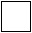  1.12
1.11 Сіз тоқтаған негізгі орналастыру орнын көрсетіңіз. Егер Сіз бірнеше орналастыру орындарына тоқтасаңыз, онда Сіз көбірек болған орын негізгі орналастыру орны болып көрсетіледі
Укажите основное место размещения, в котором Вы останавливались. Если Вы останавливались в нескольких местах размещениях,то указывается основное место размещения, в котором Вы пребывали в течение наибольшего срока
3) санаторий 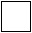  1.12
1.11 Сіз тоқтаған негізгі орналастыру орнын көрсетіңіз. Егер Сіз бірнеше орналастыру орындарына тоқтасаңыз, онда Сіз көбірек болған орын негізгі орналастыру орны болып көрсетіледі
Укажите основное место размещения, в котором Вы останавливались. Если Вы останавливались в нескольких местах размещениях,то указывается основное место размещения, в котором Вы пребывали в течение наибольшего срока
4) туристік база 
туристская база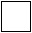  1.12
1.11 Сіз тоқтаған негізгі орналастыру орнын көрсетіңіз. Егер Сіз бірнеше орналастыру орындарына тоқтасаңыз, онда Сіз көбірек болған орын негізгі орналастыру орны болып көрсетіледі
Укажите основное место размещения, в котором Вы останавливались. Если Вы останавливались в нескольких местах размещениях,то указывается основное место размещения, в котором Вы пребывали в течение наибольшего срока
5) балалар лагері 
детский лагерь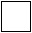  1.12
1.11 Сіз тоқтаған негізгі орналастыру орнын көрсетіңіз. Егер Сіз бірнеше орналастыру орындарына тоқтасаңыз, онда Сіз көбірек болған орын негізгі орналастыру орны болып көрсетіледі
Укажите основное место размещения, в котором Вы останавливались. Если Вы останавливались в нескольких местах размещениях,то указывается основное место размещения, в котором Вы пребывали в течение наибольшего срока
6) демалыс үйі
дом отдыха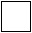  1.12
1.11 Сіз тоқтаған негізгі орналастыру орнын көрсетіңіз. Егер Сіз бірнеше орналастыру орындарына тоқтасаңыз, онда Сіз көбірек болған орын негізгі орналастыру орны болып көрсетіледі
Укажите основное место размещения, в котором Вы останавливались. Если Вы останавливались в нескольких местах размещениях,то указывается основное место размещения, в котором Вы пребывали в течение наибольшего срока
7) қала сыртындағы үй
загородный дом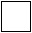  1.12
1.11 Сіз тоқтаған негізгі орналастыру орнын көрсетіңіз. Егер Сіз бірнеше орналастыру орындарына тоқтасаңыз, онда Сіз көбірек болған орын негізгі орналастыру орны болып көрсетіледі
Укажите основное место размещения, в котором Вы останавливались. Если Вы останавливались в нескольких местах размещениях,то указывается основное место размещения, в котором Вы пребывали в течение наибольшего срока
8) туыстар немесе таныстармен тегін ұсынылған орналасу 
размещение, предоставляемое бесплатно родственниками или знакомыми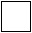  1.12
1.11 Сіз тоқтаған негізгі орналастыру орнын көрсетіңіз. Егер Сіз бірнеше орналастыру орындарына тоқтасаңыз, онда Сіз көбірек болған орын негізгі орналастыру орны болып көрсетіледі
Укажите основное место размещения, в котором Вы останавливались. Если Вы останавливались в нескольких местах размещениях,то указывается основное место размещения, в котором Вы пребывали в течение наибольшего срока
9) бір қабатты бунгало, ауылдық үйлер (шале), коттедждер, шағын үйлер 
одноэтажные бунгало, сельские домики (шале), коттеджи, небольшие домики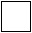  1.12
1.11 Сіз тоқтаған негізгі орналастыру орнын көрсетіңіз. Егер Сіз бірнеше орналастыру орындарына тоқтасаңыз, онда Сіз көбірек болған орын негізгі орналастыру орны болып көрсетіледі
Укажите основное место размещения, в котором Вы останавливались. Если Вы останавливались в нескольких местах размещениях,то указывается основное место размещения, в котором Вы пребывали в течение наибольшего срока
10) жалға алынған пәтер (үй) 
съемная квартира (дом)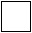  1.12
1.11 Сіз тоқтаған негізгі орналастыру орнын көрсетіңіз. Егер Сіз бірнеше орналастыру орындарына тоқтасаңыз, онда Сіз көбірек болған орын негізгі орналастыру орны болып көрсетіледі
Укажите основное место размещения, в котором Вы останавливались. Если Вы останавливались в нескольких местах размещениях,то указывается основное место размещения, в котором Вы пребывали в течение наибольшего срока
11) басқа да тұрғын үй түрлері (атауын көрсетіңіз) 
другие виды жилья(укажите наименование) _____________________________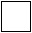  1.12
1.12 Сіздің шығындарыңыздың қанша бөлігі қолма-қол ақшамен жүзегеасырылды?
Какая часть Ваших расходов была осуществлена в наличной форме?
1) ≈ 25%;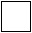 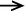  2
1.12 Сіздің шығындарыңыздың қанша бөлігі қолма-қол ақшамен жүзегеасырылды?
Какая часть Ваших расходов была осуществлена в наличной форме?
2) ≈ 50%;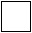  2
1.12 Сіздің шығындарыңыздың қанша бөлігі қолма-қол ақшамен жүзегеасырылды?
Какая часть Ваших расходов была осуществлена в наличной форме?
3) ≈ 75%;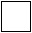  2
1.12 Сіздің шығындарыңыздың қанша бөлігі қолма-қол ақшамен жүзегеасырылды?
Какая часть Ваших расходов была осуществлена в наличной форме?
4) барлығы қолма-қол нысанда 
все в наличной форме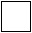  2
Жол коды
Код строки
Атауы
Наименование
Сапарға дейін
До поездки
Сапар кезінде
В ходе поездки
Барлығы
Всего
А
Б
1
2
3
1
Сапарды жүзеге асыру үшін Сіз қанша ақша жұмсадыңыз, барлығы
Какую сумму денег Вы израсходовали на осуществление поездки, всего
1.1
паспорт және визаны алу
получение паспорта и визы 
1.2
сақтандыру
страховка 
1.3
тұру
проживание 
1.4
туристік агенттіктердің және операторлардың қызметтері
услуги туристских агентств и операторов 
1.5
дүкендерде өнімдерді сатып алуды қоса алғанда, тамақтану
питание, включая покупку продуктов в магазинах
1.5.1
мейрамханаларда және дәмханаларда тамақтану
питание в ресторанах и кафе
1.6
тамақ өнімдерінен басқа тауарларды сатып алу
покупка товаров, за исключением продуктов питания
×
1.6.1
киім және аяқкиім бұйымдары
предметы одежды и обуви
×
1.6.2
кәдесыйлар және сыйлықтар
сувениры и подарки
×
1.6.3
техника
техника
×
1.6.4
тоқыма тауарлары (кілем, төсек жапқыш)
текстильные товары (ковры, пледы)
×
1.6.5
белгілі бір құндылығы бар бұйымдар: асылметалдар және тастар (гауһар тас, алтын, күміс),антиквариат, көркем өнер туындылары және басқақұндылықтарды сатып алу
приобретение изделий, обладающих определенной ценностью: драгоценные металлы и камни (бриллианты, золото, серебро), антиквариат, предметы художественного искусства и другие ценности
×
1.6.6
өзге де тауарларды сатып алу
покупка прочих товаров
×
1.7
рекреациялық және спорттық іс-шаралар
рекреационныеи спортивные мероприятия
×
1.8
мәдени көрсетілетін қызметтер
услуги культурные
×
1.9
емдік және сауықтыру емшаралары
лечебные и оздоровительные процедуры
×
1.10
өзге де шығыстар
прочие расходы
Жол коды
Код строки
Атауы
Наименование
Межелі жерге дейін және кері қайтудағы көлік шығыстары
Расходы на транспорт до места назначения и обратно 
Халықаралық тасымалдарды қоспағанда көлік шығыстары
Расходы на транспорт, за исключением международных перевозок
Халықаралық тасымалдарды қоспағанда көлік шығыстары
Расходы на транспорт, за исключением международных перевозок
Жол коды
Код строки
Атауы
Наименование
Межелі жерге дейін және кері қайтудағы көлік шығыстары
Расходы на транспорт до места назначения и обратно 
сапарға дейін
до поездки
сапар барысындағы
в ходе поездки
А
Б
1
2
3
1
Әуе көлігі
Воздушный транспорт
2
Су көлігі
Водный транспорт
3
Теміржол көлігі
Железнодорожный транспорт
4
Халықаралық автобус (тек шығу келушілері)
Международный автобус (только выездные посетители)
×
5
Қалааралық автобус
Междугородный автобус
6
Жеке меншік автомашина (жанармай)
Собственная автомашина (топливо)
7
Жалға алынған автокөлік құралдарын жалдау (3-бөлімнің 9-жолында шығыстары белгіленетін жанармайды қоспағанда)
Аренда автотранспортных средств, взятых на прокат (за исключением топлива, расходы которого отмечаются по строке 9 раздела 3)
8
Такси, мотоцикл, қалалық көлік, велосипед
Такси, мотоцикл, городской транспорт, велосипед
9
Жанармай (жалға алынған автокөлік құралдарымен жүрген жағдайда)
Топливо (в случае передвижения на автотранспортных средствах, взятых на прокат) 
Жол коды
Код строки
Атауы
Наименование
Қанағаттану дәрежесі
Степень удовлетворенности
Қанағаттану дәрежесі
Степень удовлетворенности
Қанағаттану дәрежесі
Степень удовлетворенности
Қанағаттану дәрежесі
Степень удовлетворенности
Қанағаттану дәрежесі
Степень удовлетворенности
Жол коды
Код строки
Атауы
Наименование
5
4
3
2
1
А
Б
1
2
3
4
5
1
Орналастыру бойынша көрсетілетін қызметтер
Услуги по размещению
2
Қоғамдық тамақтандыру объектілерінің көрсетілетін қызметтері
Услуги объектов общественного питания
3
Көлік қызметтері
Услуги транспорта
4
Демалыс және ойын-сауық қызметтері
Услуги отдыха и развлечений
5
Экскурсиялық көрсетілетін қызметтер (гидтер қызметтері)
Экскурсионные услуги(услуги гидов)
6
Сіз жалпы сапарға қанағаттандыңыз ба
В целом удовлетворены ли Вы поездкой 
1 сағатқа дейiн
до 1 часа
1-2
2-4
4-8
8-40
40 сағаттан артық
более 40 часовҚазақстан Республикасы
Стратегиялық жоспарлау және
Реформалар агенттігінің Ұлттық
статистика бюросының басшысы
2022 жылғы 24 тамыздағы
№ 14 бұйрығына
2 қосымшаҚазақстан Республикасы
Ұлттық экономика министрлігі
Статистика комитеті төрағасының
2020 жылғы 10 ақпандағы
№ 20 бұйрығына
4-қосымшаҚазақстан Республикасы
Стратегиялық жоспарлау және
Реформалар агенттігінің Ұлттық
статистика бюросының басшысы
2022 жылғы 24 тамыздағы
№ 14 бұйрығына
3 қосымша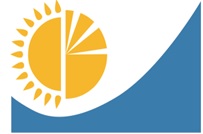 
Мемлекеттік статистика органдары құпиялылығына кепілдік береді
Конфиденциальность гарантируется органами государственной статистики
Жалпымемлекеттік статистикалық байқаудың статистикалық нысаны
Статистическая форма общегосударственного статистического наблюдения
Мемлекеттік статистика органдары құпиялылығына кепілдік береді
Конфиденциальность гарантируется органами государственной статистики
Жалпымемлекеттік статистикалық байқаудың статистикалық нысаны
Статистическая форма общегосударственного статистического наблюдения
Приложение 5к приказу ПредседателяКомитета п о статистикеМинистерства национальной экономикиРеспублики Казахстанот 10 февраля 2020 года № 20
Қазақстан Республикасы Ұлттық экономика министрлігі Статистика комитеті төрағасының 2020 жылғы 10 ақпандағы№ 20 бұйрығына 5-қосымша
Приложение 5к приказу ПредседателяКомитета п о статистикеМинистерства национальной экономикиРеспублики Казахстанот 10 февраля 2020 года № 20
Қазақстан Республикасы Ұлттық экономика министрлігі Статистика комитеті төрағасының 2020 жылғы 10 ақпандағы№ 20 бұйрығына 5-қосымша
Приложение 5к приказу ПредседателяКомитета п о статистикеМинистерства национальной экономикиРеспублики Казахстанот 10 февраля 2020 года № 20
Қазақстан Республикасы Ұлттық экономика министрлігі Статистика комитеті төрағасының 2020 жылғы 10 ақпандағы№ 20 бұйрығына 5-қосымша
Приложение 5к приказу ПредседателяКомитета п о статистикеМинистерства национальной экономикиРеспублики Казахстанот 10 февраля 2020 года № 20
Қазақстан Республикасы Ұлттық экономика министрлігі Статистика комитеті төрағасының 2020 жылғы 10 ақпандағы№ 20 бұйрығына 5-қосымша
Приложение 5к приказу ПредседателяКомитета п о статистикеМинистерства национальной экономикиРеспублики Казахстанот 10 февраля 2020 года № 20
Қазақстан Республикасы Ұлттық экономика министрлігі Статистика комитеті төрағасының 2020 жылғы 10 ақпандағы№ 20 бұйрығына 5-қосымша
Приложение 5к приказу ПредседателяКомитета п о статистикеМинистерства национальной экономикиРеспублики Казахстанот 10 февраля 2020 года № 20
Қазақстан Республикасы Ұлттық экономика министрлігі Статистика комитеті төрағасының 2020 жылғы 10 ақпандағы№ 20 бұйрығына 5-қосымша
Приложение 5к приказу ПредседателяКомитета п о статистикеМинистерства национальной экономикиРеспублики Казахстанот 10 февраля 2020 года № 20
Қазақстан Республикасы Ұлттық экономика министрлігі Статистика комитеті төрағасының 2020 жылғы 10 ақпандағы№ 20 бұйрығына 5-қосымша
Приложение 5к приказу ПредседателяКомитета п о статистикеМинистерства национальной экономикиРеспублики Казахстанот 10 февраля 2020 года № 20
Қазақстан Республикасы Ұлттық экономика министрлігі Статистика комитеті төрағасының 2020 жылғы 10 ақпандағы№ 20 бұйрығына 5-қосымша
Приложение 5к приказу ПредседателяКомитета п о статистикеМинистерства национальной экономикиРеспублики Казахстанот 10 февраля 2020 года № 20
Қазақстан Республикасы Ұлттық экономика министрлігі Статистика комитеті төрағасының 2020 жылғы 10 ақпандағы№ 20 бұйрығына 5-қосымша
Келушілерді зерттеу сауалнамасы
Анкета обследования посетителей
Келушілерді зерттеу сауалнамасы
Анкета обследования посетителей
Келушілерді зерттеу сауалнамасы
Анкета обследования посетителей
Келушілерді зерттеу сауалнамасы
Анкета обследования посетителей
Келушілерді зерттеу сауалнамасы
Анкета обследования посетителей
Келушілерді зерттеу сауалнамасы
Анкета обследования посетителей
Келушілерді зерттеу сауалнамасы
Анкета обследования посетителей
Келушілерді зерттеу сауалнамасы
Анкета обследования посетителей
Келушілерді зерттеу сауалнамасы
Анкета обследования посетителей
Келушілерді зерттеу сауалнамасы
Анкета обследования посетителей
Келушілерді зерттеу сауалнамасы
Анкета обследования посетителей
Келушілерді зерттеу сауалнамасы
Анкета обследования посетителей
Индексі
Индекс
Индексі
Индекс
Н-060
жылына екі рет 
два раза в год
жылына екі рет 
два раза в год
есепті кезең
отчетный период
есепті кезең
отчетный период
есепті кезең
отчетный период
қаңтар
январь
шілде 
июль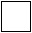 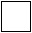 
жыл
год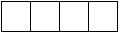 
Қазақстаннан шығу сәтінде әуежайларда, теміржол вокзалдарында, автостанцияларда және автомобильді өткізу бекеттерінде келушілер (резидент еместерден) сұралады
Опрашиваются посетители (нерезиденты) в аэропортах, на железнодорожных вокзалах, на автостанциях и на автомобильных пунктах пропуска на момент выезда из Казахстана
Қазақстаннан шығу сәтінде әуежайларда, теміржол вокзалдарында, автостанцияларда және автомобильді өткізу бекеттерінде келушілер (резидент еместерден) сұралады
Опрашиваются посетители (нерезиденты) в аэропортах, на железнодорожных вокзалах, на автостанциях и на автомобильных пунктах пропуска на момент выезда из Казахстана
Қазақстаннан шығу сәтінде әуежайларда, теміржол вокзалдарында, автостанцияларда және автомобильді өткізу бекеттерінде келушілер (резидент еместерден) сұралады
Опрашиваются посетители (нерезиденты) в аэропортах, на железнодорожных вокзалах, на автостанциях и на автомобильных пунктах пропуска на момент выезда из Казахстана
Қазақстаннан шығу сәтінде әуежайларда, теміржол вокзалдарында, автостанцияларда және автомобильді өткізу бекеттерінде келушілер (резидент еместерден) сұралады
Опрашиваются посетители (нерезиденты) в аэропортах, на железнодорожных вокзалах, на автостанциях и на автомобильных пунктах пропуска на момент выезда из Казахстана
Қазақстаннан шығу сәтінде әуежайларда, теміржол вокзалдарында, автостанцияларда және автомобильді өткізу бекеттерінде келушілер (резидент еместерден) сұралады
Опрашиваются посетители (нерезиденты) в аэропортах, на железнодорожных вокзалах, на автостанциях и на автомобильных пунктах пропуска на момент выезда из Казахстана
Қазақстаннан шығу сәтінде әуежайларда, теміржол вокзалдарында, автостанцияларда және автомобильді өткізу бекеттерінде келушілер (резидент еместерден) сұралады
Опрашиваются посетители (нерезиденты) в аэропортах, на железнодорожных вокзалах, на автостанциях и на автомобильных пунктах пропуска на момент выезда из Казахстана
Қазақстаннан шығу сәтінде әуежайларда, теміржол вокзалдарында, автостанцияларда және автомобильді өткізу бекеттерінде келушілер (резидент еместерден) сұралады
Опрашиваются посетители (нерезиденты) в аэропортах, на железнодорожных вокзалах, на автостанциях и на автомобильных пунктах пропуска на момент выезда из Казахстана
Қазақстаннан шығу сәтінде әуежайларда, теміржол вокзалдарында, автостанцияларда және автомобильді өткізу бекеттерінде келушілер (резидент еместерден) сұралады
Опрашиваются посетители (нерезиденты) в аэропортах, на железнодорожных вокзалах, на автостанциях и на автомобильных пунктах пропуска на момент выезда из Казахстана
Қазақстаннан шығу сәтінде әуежайларда, теміржол вокзалдарында, автостанцияларда және автомобильді өткізу бекеттерінде келушілер (резидент еместерден) сұралады
Опрашиваются посетители (нерезиденты) в аэропортах, на железнодорожных вокзалах, на автостанциях и на автомобильных пунктах пропуска на момент выезда из Казахстана
Қазақстаннан шығу сәтінде әуежайларда, теміржол вокзалдарында, автостанцияларда және автомобильді өткізу бекеттерінде келушілер (резидент еместерден) сұралады
Опрашиваются посетители (нерезиденты) в аэропортах, на железнодорожных вокзалах, на автостанциях и на автомобильных пунктах пропуска на момент выезда из Казахстана
Қазақстаннан шығу сәтінде әуежайларда, теміржол вокзалдарында, автостанцияларда және автомобильді өткізу бекеттерінде келушілер (резидент еместерден) сұралады
Опрашиваются посетители (нерезиденты) в аэропортах, на железнодорожных вокзалах, на автостанциях и на автомобильных пунктах пропуска на момент выезда из Казахстана
Қазақстаннан шығу сәтінде әуежайларда, теміржол вокзалдарында, автостанцияларда және автомобильді өткізу бекеттерінде келушілер (резидент еместерден) сұралады
Опрашиваются посетители (нерезиденты) в аэропортах, на железнодорожных вокзалах, на автостанциях и на автомобильных пунктах пропуска на момент выезда из Казахстана
Интервьюерлер тапсыратын мерзім – 30 қаңтарға (қоса алғанда) және 30 шілдеге (қоса алғанда) дейін
Срок представления интервьюерами – до 30 января (включительно) и до 30 июля (включительно)
Интервьюерлер тапсыратын мерзім – 30 қаңтарға (қоса алғанда) және 30 шілдеге (қоса алғанда) дейін
Срок представления интервьюерами – до 30 января (включительно) и до 30 июля (включительно)
Интервьюерлер тапсыратын мерзім – 30 қаңтарға (қоса алғанда) және 30 шілдеге (қоса алғанда) дейін
Срок представления интервьюерами – до 30 января (включительно) и до 30 июля (включительно)
Интервьюерлер тапсыратын мерзім – 30 қаңтарға (қоса алғанда) және 30 шілдеге (қоса алғанда) дейін
Срок представления интервьюерами – до 30 января (включительно) и до 30 июля (включительно)
Интервьюерлер тапсыратын мерзім – 30 қаңтарға (қоса алғанда) және 30 шілдеге (қоса алғанда) дейін
Срок представления интервьюерами – до 30 января (включительно) и до 30 июля (включительно)
Интервьюерлер тапсыратын мерзім – 30 қаңтарға (қоса алғанда) және 30 шілдеге (қоса алғанда) дейін
Срок представления интервьюерами – до 30 января (включительно) и до 30 июля (включительно)
Интервьюерлер тапсыратын мерзім – 30 қаңтарға (қоса алғанда) және 30 шілдеге (қоса алғанда) дейін
Срок представления интервьюерами – до 30 января (включительно) и до 30 июля (включительно)
Интервьюерлер тапсыратын мерзім – 30 қаңтарға (қоса алғанда) және 30 шілдеге (қоса алғанда) дейін
Срок представления интервьюерами – до 30 января (включительно) и до 30 июля (включительно)
Интервьюерлер тапсыратын мерзім – 30 қаңтарға (қоса алғанда) және 30 шілдеге (қоса алғанда) дейін
Срок представления интервьюерами – до 30 января (включительно) и до 30 июля (включительно)
Интервьюерлер тапсыратын мерзім – 30 қаңтарға (қоса алғанда) және 30 шілдеге (қоса алғанда) дейін
Срок представления интервьюерами – до 30 января (включительно) и до 30 июля (включительно)
Интервьюерлер тапсыратын мерзім – 30 қаңтарға (қоса алғанда) және 30 шілдеге (қоса алғанда) дейін
Срок представления интервьюерами – до 30 января (включительно) и до 30 июля (включительно)
Интервьюерлер тапсыратын мерзім – 30 қаңтарға (қоса алғанда) және 30 шілдеге (қоса алғанда) дейін
Срок представления интервьюерами – до 30 января (включительно) и до 30 июля (включительно)
1. Аумақтың (елді мекеннің) атауы
Наименование территории (населенного пункта) _______________________________________
1. Аумақтың (елді мекеннің) атауы
Наименование территории (населенного пункта) _______________________________________
1. Аумақтың (елді мекеннің) атауы
Наименование территории (населенного пункта) _______________________________________
1. Аумақтың (елді мекеннің) атауы
Наименование территории (населенного пункта) _______________________________________
1. Аумақтың (елді мекеннің) атауы
Наименование территории (населенного пункта) _______________________________________
1. Аумақтың (елді мекеннің) атауы
Наименование территории (населенного пункта) _______________________________________
1. Аумақтың (елді мекеннің) атауы
Наименование территории (населенного пункта) _______________________________________
1. Аумақтың (елді мекеннің) атауы
Наименование территории (населенного пункта) _______________________________________
1. Аумақтың (елді мекеннің) атауы
Наименование территории (населенного пункта) _______________________________________
1. Аумақтың (елді мекеннің) атауы
Наименование территории (населенного пункта) _______________________________________
1. Аумақтың (елді мекеннің) атауы
Наименование территории (населенного пункта) _______________________________________
1. Аумақтың (елді мекеннің) атауы
Наименование территории (населенного пункта) _______________________________________
2. ӘАОЖ1 бойынша елді мекеннің коды
Код населенного пункта по КАТО1
2. ӘАОЖ1 бойынша елді мекеннің коды
Код населенного пункта по КАТО1
2. ӘАОЖ1 бойынша елді мекеннің коды
Код населенного пункта по КАТО1
2. ӘАОЖ1 бойынша елді мекеннің коды
Код населенного пункта по КАТО1
2. ӘАОЖ1 бойынша елді мекеннің коды
Код населенного пункта по КАТО1
2. ӘАОЖ1 бойынша елді мекеннің коды
Код населенного пункта по КАТО1
2. ӘАОЖ1 бойынша елді мекеннің коды
Код населенного пункта по КАТО1
2. ӘАОЖ1 бойынша елді мекеннің коды
Код населенного пункта по КАТО1
2. ӘАОЖ1 бойынша елді мекеннің коды
Код населенного пункта по КАТО1
2. ӘАОЖ1 бойынша елді мекеннің коды
Код населенного пункта по КАТО1
2. ӘАОЖ1 бойынша елді мекеннің коды
Код населенного пункта по КАТО1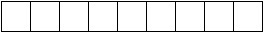 
3. Елді мекеннің типі (қала – 1, ауыл – 2)
Тип населенного пункта (1 – город, 2 – село)
3. Елді мекеннің типі (қала – 1, ауыл – 2)
Тип населенного пункта (1 – город, 2 – село)
3. Елді мекеннің типі (қала – 1, ауыл – 2)
Тип населенного пункта (1 – город, 2 – село)
3. Елді мекеннің типі (қала – 1, ауыл – 2)
Тип населенного пункта (1 – город, 2 – село)
3. Елді мекеннің типі (қала – 1, ауыл – 2)
Тип населенного пункта (1 – город, 2 – село)
3. Елді мекеннің типі (қала – 1, ауыл – 2)
Тип населенного пункта (1 – город, 2 – село)
3. Елді мекеннің типі (қала – 1, ауыл – 2)
Тип населенного пункта (1 – город, 2 – село)
3. Елді мекеннің типі (қала – 1, ауыл – 2)
Тип населенного пункта (1 – город, 2 – село)
3. Елді мекеннің типі (қала – 1, ауыл – 2)
Тип населенного пункта (1 – город, 2 – село)
3. Елді мекеннің типі (қала – 1, ауыл – 2)
Тип населенного пункта (1 – город, 2 – село)
3. Елді мекеннің типі (қала – 1, ауыл – 2)
Тип населенного пункта (1 – город, 2 – село)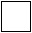 
4. Интервьюердің коды
Код интервьюера
4. Интервьюердің коды
Код интервьюера
4. Интервьюердің коды
Код интервьюера
4. Интервьюердің коды
Код интервьюера
4. Интервьюердің коды
Код интервьюера
4. Интервьюердің коды
Код интервьюера
4. Интервьюердің коды
Код интервьюера
4. Интервьюердің коды
Код интервьюера
4. Интервьюердің коды
Код интервьюера
4. Интервьюердің коды
Код интервьюера
4. Интервьюердің коды
Код интервьюера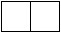 
5. Бланкінің реттік нөмірі
Порядковый номер бланка
5. Бланкінің реттік нөмірі
Порядковый номер бланка
5. Бланкінің реттік нөмірі
Порядковый номер бланка
5. Бланкінің реттік нөмірі
Порядковый номер бланка
5. Бланкінің реттік нөмірі
Порядковый номер бланка
5. Бланкінің реттік нөмірі
Порядковый номер бланка
5. Бланкінің реттік нөмірі
Порядковый номер бланка
5. Бланкінің реттік нөмірі
Порядковый номер бланка
5. Бланкінің реттік нөмірі
Порядковый номер бланка
5. Бланкінің реттік нөмірі
Порядковый номер бланка
5. Бланкінің реттік нөмірі
Порядковый номер бланка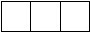 
6. Сауалнама алу күні 
Дата анкетирования
6. Сауалнама алу күні 
Дата анкетирования
6. Сауалнама алу күні 
Дата анкетирования
6. Сауалнама алу күні 
Дата анкетирования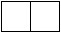 
күні 
число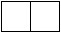 
айы 
месяц
айы 
месяц
жылы 
год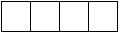 
1.1 Сауалнама жүргізілген орынды көрсетіңіз
Укажите место анкетирования 
1) әуежай
аэропорт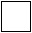 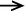  1.2
1.1 Сауалнама жүргізілген орынды көрсетіңіз
Укажите место анкетирования 
2) теміржол вокзалы
железнодорожный вокзал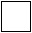 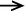  1.2
1.1 Сауалнама жүргізілген орынды көрсетіңіз
Укажите место анкетирования 
3) автостанция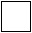 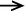  1.2
1.1 Сауалнама жүргізілген орынды көрсетіңіз
Укажите место анкетирования 
4) автомобильді өткізу бекеті
автомобильный пункт пропуска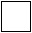 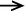  1.2
1.2 Сізді қоса алғанда келгендердің санын көрсетіңіз
Укажите количество приехавших, включая Вас лично
1) барлығы
всего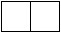 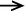  1.3
1.3 Сізді қоса алғанда жасы бойынша келгендерді көрсетіңіз
Укажите количество приехавших по возрасту, включая Вас лично
1) 15 жасқа дейін
до 15 лет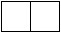 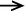  1.4
1.3 Сізді қоса алғанда жасы бойынша келгендерді көрсетіңіз
Укажите количество приехавших по возрасту, включая Вас лично
2) 15-24 жас 
15-24 лет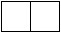 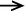  1.4
1.3 Сізді қоса алғанда жасы бойынша келгендерді көрсетіңіз
Укажите количество приехавших по возрасту, включая Вас лично
3) 25-34 жас 
25-34 года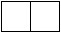 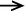  1.4
1.3 Сізді қоса алғанда жасы бойынша келгендерді көрсетіңіз
Укажите количество приехавших по возрасту, включая Вас лично
4) 35-44 жас
35-44 года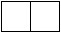 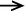  1.4
1.3 Сізді қоса алғанда жасы бойынша келгендерді көрсетіңіз
Укажите количество приехавших по возрасту, включая Вас лично
5) 45-54 жас
45-54 года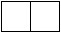 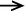  1.4
1.3 Сізді қоса алғанда жасы бойынша келгендерді көрсетіңіз
Укажите количество приехавших по возрасту, включая Вас лично
6) 55-64 жас 
55-64 года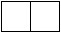 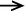  1.4
1.3 Сізді қоса алғанда жасы бойынша келгендерді көрсетіңіз
Укажите количество приехавших по возрасту, включая Вас лично
7) 65 жас және үлкен 
65 лет и старше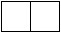 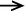 1.4
1.4 Соңғы 12 ай ішінде өзіңіз тұрған елді көрсетіңіз
Укажите страну в которой Вы жили в течение последних 12 месяцев 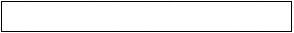 
Ел коды (статистика органының қызметкерлері толтырады)
Код страны (заполняется работником органа статистики) 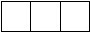 
Ел коды (статистика органының қызметкерлері толтырады)
Код страны (заполняется работником органа статистики) 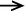  1.5
1.5 Сіздің сапарыңыздың негізгі бір мақсатын көрсетіңіз.
Укажите одну основную цель Вашей поездки.
1) жеке
личные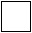 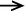  1.6
1.5 Сіздің сапарыңыздың негізгі бір мақсатын көрсетіңіз.
Укажите одну основную цель Вашей поездки.
2) іскерлік және кәсіби
деловые и профессиональные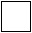 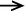  1.6
1.6 Қазақстанда сіз түнедіңіз бе?
Вы осуществляли ночевки в Казахстане?
1) иә
да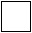 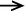  1.7
1.6 Қазақстанда сіз түнедіңіз бе?
Вы осуществляли ночевки в Казахстане?
2) жоқ
нет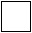 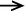  1.10
1.7 Өткізген түндер санын көрсетіңіз.
Укажите количество проведенных ночей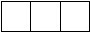 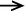  1.8
1.8 Ең көп күн өткізілген елді мекенді көрсетіңіз
Укажите населенный пункт, в котором провели наибольшее количество дней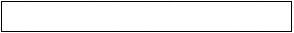 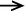 1.9
1.9. Сіз тоқтаған негізгі орналастыру орнын көрсетіңіз. Егер Сіз бірнеше орналастыру орнында тоқтасаңыз, онда көбірек болған бір ғана орналастыру орнын көрсетіледі.
Укажите основное место размещения, в котором Вы останавливались. Если Вы останавливались в нескольких местах размещениях, то указывается основное место размещения, в котором Вы пребывали в течение наибольшего срока.
1) қонақ үй
гостиница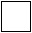 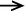  1.10
1.9. Сіз тоқтаған негізгі орналастыру орнын көрсетіңіз. Егер Сіз бірнеше орналастыру орнында тоқтасаңыз, онда көбірек болған бір ғана орналастыру орнын көрсетіледі.
Укажите основное место размещения, в котором Вы останавливались. Если Вы останавливались в нескольких местах размещениях, то указывается основное место размещения, в котором Вы пребывали в течение наибольшего срока.
2) мотель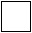  1.10
1.9. Сіз тоқтаған негізгі орналастыру орнын көрсетіңіз. Егер Сіз бірнеше орналастыру орнында тоқтасаңыз, онда көбірек болған бір ғана орналастыру орнын көрсетіледі.
Укажите основное место размещения, в котором Вы останавливались. Если Вы останавливались в нескольких местах размещениях, то указывается основное место размещения, в котором Вы пребывали в течение наибольшего срока.
3) санаторий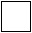  1.10
1.9. Сіз тоқтаған негізгі орналастыру орнын көрсетіңіз. Егер Сіз бірнеше орналастыру орнында тоқтасаңыз, онда көбірек болған бір ғана орналастыру орнын көрсетіледі.
Укажите основное место размещения, в котором Вы останавливались. Если Вы останавливались в нескольких местах размещениях, то указывается основное место размещения, в котором Вы пребывали в течение наибольшего срока.
4) туристік база
туристская база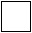  1.10
1.9. Сіз тоқтаған негізгі орналастыру орнын көрсетіңіз. Егер Сіз бірнеше орналастыру орнында тоқтасаңыз, онда көбірек болған бір ғана орналастыру орнын көрсетіледі.
Укажите основное место размещения, в котором Вы останавливались. Если Вы останавливались в нескольких местах размещениях, то указывается основное место размещения, в котором Вы пребывали в течение наибольшего срока.
5) демалыс үйі
дом отдыха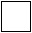  1.10
1.9. Сіз тоқтаған негізгі орналастыру орнын көрсетіңіз. Егер Сіз бірнеше орналастыру орнында тоқтасаңыз, онда көбірек болған бір ғана орналастыру орнын көрсетіледі.
Укажите основное место размещения, в котором Вы останавливались. Если Вы останавливались в нескольких местах размещениях, то указывается основное место размещения, в котором Вы пребывали в течение наибольшего срока.
6) қала сыртындағы үй
загородный дом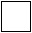  1.10
1.9. Сіз тоқтаған негізгі орналастыру орнын көрсетіңіз. Егер Сіз бірнеше орналастыру орнында тоқтасаңыз, онда көбірек болған бір ғана орналастыру орнын көрсетіледі.
Укажите основное место размещения, в котором Вы останавливались. Если Вы останавливались в нескольких местах размещениях, то указывается основное место размещения, в котором Вы пребывали в течение наибольшего срока.
7) туыстар немесе таныстармен тегінұсынылған орналасу орны
размещение, представляемоебесплатно родственниками или знакомыми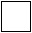  1.10
1.9. Сіз тоқтаған негізгі орналастыру орнын көрсетіңіз. Егер Сіз бірнеше орналастыру орнында тоқтасаңыз, онда көбірек болған бір ғана орналастыру орнын көрсетіледі.
Укажите основное место размещения, в котором Вы останавливались. Если Вы останавливались в нескольких местах размещениях, то указывается основное место размещения, в котором Вы пребывали в течение наибольшего срока.
8) жалға алынған пәтер (үй)
съемная квартира (дом)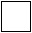  1.10
1.9. Сіз тоқтаған негізгі орналастыру орнын көрсетіңіз. Егер Сіз бірнеше орналастыру орнында тоқтасаңыз, онда көбірек болған бір ғана орналастыру орнын көрсетіледі.
Укажите основное место размещения, в котором Вы останавливались. Если Вы останавливались в нескольких местах размещениях, то указывается основное место размещения, в котором Вы пребывали в течение наибольшего срока.
9) басқа тұрғын үй түрлері (атауын көрсетіңіз)
другие виды жилья (укажите наименование)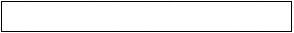 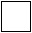  1.10
1.10 Сіздің шығындарыңыздың қанша бөлігі қолма-қол ақшамен жүзеге асырылды?
Какая часть Ваших расходов была осуществлена в наличной форме?
1) ≈ 25%;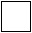 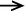  2
1.10 Сіздің шығындарыңыздың қанша бөлігі қолма-қол ақшамен жүзеге асырылды?
Какая часть Ваших расходов была осуществлена в наличной форме?
2) ≈ 50%;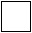  2
1.10 Сіздің шығындарыңыздың қанша бөлігі қолма-қол ақшамен жүзеге асырылды?
Какая часть Ваших расходов была осуществлена в наличной форме?
3) ≈ 75%;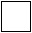  2
1.10 Сіздің шығындарыңыздың қанша бөлігі қолма-қол ақшамен жүзеге асырылды?
Какая часть Ваших расходов была осуществлена в наличной форме?
4) барлығы қолма-қол нысанда 
все в наличной форме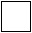  2
Жол коды 
Код строки
Атауы
Наименование
Қазақстан аумағындағы сапарға шығыстар
Расходы в поездке на территории Казахстана
А
Б
1
1
Сапарды іске асыру үшін Сіз қанша ақша жұмсадыңыз, барлығы
Какую сумму денег Вы израсходовали на осуществление поездки, всего
1.1
 тұру
 проживание 
1.2
 туристік агенттіктердің және операторлардың қызметтері 
 услуги туристских агентств и операторов 
1.3
 дүкендерде өнімдерді сатып алуды қоса алғанда тамақтану
питание, включая покупку продуктов в магазинах
1.3.1
мейрамханаларда және дәмханаларда тамақтану
питание в ресторанах и кафе
1.4
тамақ өнімдерінен басқа тауарларды сатып алу
покупка товаров, за исключением продуктов питания
1.4.1
белгілі бір құндылығы бар бұйымдар: асыл металдар жәнетастар (гауһар тас, алтын, күміс), антиквариат, көркем өнертуындылары және басқа да құндылықтарды сатып алу
приобретение изделий, обладающих определенной ценностью: драгоценные металлы и камни (бриллианты, золото, серебро), антиквариат, предметы художественного искусства и другие ценности
1.4.2
өзге де тауарларды сатып алу
покупка прочих товаров
1.5
 рекреациялық және спорттық іс-шаралар
 рекреационные и спортивные мероприятия
1.6
 мәдени көрсетілетін қызметтер
услуги культурные
1.7
 емдік және сауықтыру емшаралары
 лечебные и оздоровительные процедуры
1.8
 өзге де шығыстар 
 прочие расходы
Жол коды
Код строки
Атауы
Наименование
Қазақстанға кіру және Қазақстаннан шығу кезіндегі көлік шығыстар
Расход на транспорт при въезде в Казахстан и выезде из Казахстана
Қазақстан бойынша орын ауыстыру кезіндегі көлік шығыстары
Расходы на транспорт при перемещении по Казахстану
А
Б
1
1
Әуе көлігі
Воздушный транспорт
2
Су көлігі
Водный транспорт
3
Теміржол көлігі
Железнодорожный транспорт
4
Халықаралық автобус 
Международный автобус
×
5
Қалааралық автобус 
Междугородный автобус
6
Жеке меншік автомашина (жанармай)
Собственная автомашина (топливо)
7
Жалға алынған автокөлік құралдарын жалдау (3-бөлімнің 9-жолында шығыстары белгіленетін жанармайды қоспағанда)
Аренда автотранспортных средств, взятых на прокат (за исключением топлива, расходы которого отмечаются по строке 9 раздела 3)
8
Такси, мотоцикл, қалалық көлік, велосипед
Такси, мотоцикл, городской транспорт, велосипед 
9
Жанармай (жалға алынған автокөлік құралдарымен жүрген жағдайда)
Топливо (в случае передвижения на автотранспортных средствах, взятых на прокат) 
Жол коды 
Код строки
Атауы
Наименование
Қанағаттану дәрежесі
Степень удовлетворенности
Қанағаттану дәрежесі
Степень удовлетворенности
Қанағаттану дәрежесі
Степень удовлетворенности
Қанағаттану дәрежесі
Степень удовлетворенности
Қанағаттану дәрежесі
Степень удовлетворенности
Жол коды 
Код строки
Атауы
Наименование
5
4
3
2
1
А
Б
1
2
3
4
5
1
Орналастыру бойынша көрсетілетін қызметтер
Услуги по размещению
2
Қоғамдық тамақтандыру объектілерінің көрсетілетін қызметтері
Услуги объектов общественного питания
3
Көлік қызметтері
Услуги транспорта
4
Демалыс және ойын-сауық қызметтері
Услуги отдыха и развлечений
5
Экскурсиялық көрсетілетін қызметтер (гидтер қызметтері)
Экскурсионные услуги (услуги гидов)
6
Сіз жалпы сапармен қанағаттандыңыз ба
В целом удовлетворены ли Вы поездкой 
1 сағатқа дейiн
до 1 часа
1-2
2-4
4-8
8-40
40 сағаттан артық
более 40 часов"Келушілерді зерттеу сауалнамасы" 
(индексі Н-060, кезеңдiлiгi жылына екі рет) 
жалпымемлекеттiк статистикалық 
байқаудың статистикалық нысанынақосымшаПриложениек статистической форме 
общегосударственного статистического 
наблюдения "Анкета обследования 
посетителей" (индекс Н-060, периодичность 
два раза в год)
1.1 Сізді қоса алғанда келгендердің санын көрсетіңіз
Укажите количество приехавших, включая Вас лично
1) барлығы
всего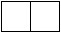 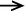  1.2
1.2 Сізді қоса алғанда жасы бойынша келгендерді көрсетіңіз
Укажите количество приехавших по возрасту, включая Вас лично
1) 15 жасқа дейін
до 15 лет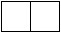 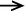  1.3
1.2 Сізді қоса алғанда жасы бойынша келгендерді көрсетіңіз
Укажите количество приехавших по возрасту, включая Вас лично
2) 15-24 жас
15-24 лет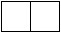 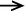  1.3
1.2 Сізді қоса алғанда жасы бойынша келгендерді көрсетіңіз
Укажите количество приехавших по возрасту, включая Вас лично
3) 25-34 жас 
25-34 года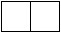 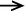  1.3
1.2 Сізді қоса алғанда жасы бойынша келгендерді көрсетіңіз
Укажите количество приехавших по возрасту, включая Вас лично
4) 35-44 жас 
35-44 года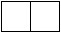 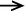  1.3
1.2 Сізді қоса алғанда жасы бойынша келгендерді көрсетіңіз
Укажите количество приехавших по возрасту, включая Вас лично
5) 45-54 жас 
45-54 года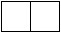 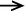  1.3
1.2 Сізді қоса алғанда жасы бойынша келгендерді көрсетіңіз
Укажите количество приехавших по возрасту, включая Вас лично
6) 55-64 жас 
55-64 года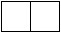 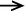  1.3
1.2 Сізді қоса алғанда жасы бойынша келгендерді көрсетіңіз
Укажите количество приехавших по возрасту, включая Вас лично
7) 65 жас және үлкен 
65 лет и старше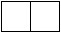 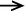  1.3
1.3 Соңғы 12 ай ішінде өзіңіз тұрған елді көрсетіңіз
Укажите страну в которой Вы жили в течение последних 12 месяцев 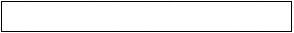 
Ел коды (статистика органыныңқызметкерлері толтырады)
Код страны (заполняется работником органа статистики) 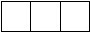 
Ел коды (статистика органыныңқызметкерлері толтырады)
Код страны (заполняется работником органа статистики) 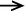  1.4
1.4 Сіздің сапарыңыздың негізгі бір мақсатын көрсетіңіз.
Укажите одну основную цель Вашей поездки.
1) жеке
личные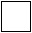 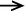  1.5
1.4 Сіздің сапарыңыздың негізгі бір мақсатын көрсетіңіз.
Укажите одну основную цель Вашей поездки.
2) іскерлік және кәсіби 
деловые и профессиональные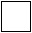 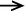  1.5
1.5 Қазақстанда сіз түнедіңіз бе?
Вы осуществляли ночевки в Казахстане?
1) иә
да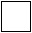 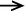 1.6
1.5 Қазақстанда сіз түнедіңіз бе?
Вы осуществляли ночевки в Казахстане?
2) жоқ 
нет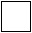 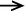  1.8
1.6 Өткізген түндер санын көрсетіңіз.
Укажите количество проведенных ночей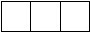 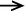  1.7
1.7 Ең көп күн өткізілген елді мекенді көрсетіңіз
Укажите населенный пункт, в котором провели наибольшее количество дней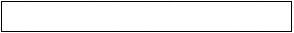 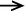  1.8
1.8 Сіздің шығындарыңыздың қанша бөлігі қолма-қол ақшамен жүзеге асырылды?
Какая часть Ваших расходов была осуществлена в наличной форме?
1) ≈ 25%;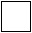 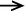  2
1.8 Сіздің шығындарыңыздың қанша бөлігі қолма-қол ақшамен жүзеге асырылды?
Какая часть Ваших расходов была осуществлена в наличной форме?
2) ≈ 50%;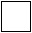  2
1.8 Сіздің шығындарыңыздың қанша бөлігі қолма-қол ақшамен жүзеге асырылды?
Какая часть Ваших расходов была осуществлена в наличной форме?
3) ≈ 75%;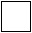  2
1.8 Сіздің шығындарыңыздың қанша бөлігі қолма-қол ақшамен жүзеге асырылды?
Какая часть Ваших расходов была осуществлена в наличной форме?
4) барлығы қолма-қол нысанда 
все в наличной форме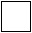  2
Жол коды
Код строки
Атауы
Наименование
Қазақстан аумағындағы сапарға шығыстар
Расходы в поездке на территории Казахстана
А
Б
1
1
Сапарды іске асыру үшін Сіз қанша ақша жұмсадыңыз, барлығы
Какую сумму денег Вы израсходовали на осуществление поездки, всего
1.1
 тұру
 проживание 
1.2
 туристік агенттіктердің және операторлардың қызметтері 
 услуги туристских агентств и операторов 
1.3
 дүкендерде өнімдерді сатып алуды қоса алғанда тамақтану
питание, включая покупку продуктов в магазинах
1.3.1
мейрамханаларда және дәмханаларда тамақтану
питание в ресторанах и кафе
1.4
тамақ өнімдерінен басқа тауарларды сатып алу
покупка товаров, за исключением продуктов питания
1.4.1
белгілі бір құндылығы бар бұйымдар: асыл металдар жәнетастар (гауһар тас, алтын, күміс), антиквариат, көркем өнертуындылары және басқа да құндылықтарды сатып алу
приобретение изделий, обладающих определенной ценностью: драгоценные металлы и камни (бриллианты, золото, серебро), антиквариат, предметыхудожественного искусства и другие ценности
1.4.2
өзге де тауарларды сатып алу
покупка прочих товаров
1.5
 рекреациялық және спорттық іс-шаралар
 рекреационные и спортивные мероприятия
1.6
 мәдени көрсетілетін қызметтер
услуги культурные
1.7
 емдік және сауықтыру емшаралары
 лечебные и оздоровительные процедуры
1.8
 өзге дешығыстар
 прочие расходы
Жол коды 
Код строки
Атауы
Наименование
Қазақстанға кіру және Қазақстаннан шығу кезіндегі көлік шығыстар
Расходы на транспорт при въезде в Казахстан и выезде из Казахстана
Қазақстан бойынша орын ауыстыру кезіндегі көлік шығыстары
Расходы на транспорт при перемещении по Казахстану
А
Б
1
1
Әуе көлігі
Воздушный транспорт
2
Су көлігі
Водный транспорт
3
Теміржол көлігі
Железнодорожный транспорт
4
Халықаралық автобус 
Международный автобус
×
5
Қалааралық автобус 
Междугородный автобус
6
Жеке меншік автомашина (жанармай)
Собственная автомашина (топливо)
7
Жалға алынған автокөлік құралдарын жалдау (3-бөлімнің 9-жолында шығыстары белгіленетін жанармайды қоспағанда)
Аренда автотранспортных средств, взятых на прокат (за исключением топлива, расходы которого отмечаются по строке 9 раздела 3)
8
Такси, мотоцикл, қалалық көлік, велосипед
Такси, мотоцикл, городской транспорт, велосипед 
9
Жанармай (жалға алынған автокөлік құралдарымен жүрген жағдайда)
Топливо (в случае передвижения на автотранспортных средствах, взятых на прокат) 
Жол коды
Код строки
Атауы
Наименование
Қанағаттану дәрежесі
Степень удовлетворенности
Қанағаттану дәрежесі
Степень удовлетворенности
Қанағаттану дәрежесі
Степень удовлетворенности
Қанағаттану дәрежесі
Степень удовлетворенности
Қанағаттану дәрежесі
Степень удовлетворенности
Жол коды
Код строки
Атауы
Наименование
5
4
3
2
1
А
Б
1
2
3
4
5
1
Орналастыру бойынша көрсетілетін қызметтер
Услуги по размещению
2
Қоғамдық тамақтандыру объектілерінің көрсетілетін қызметтері
Услуги объектов общественного питания
3
Көлік қызметтері
Услуги транспорта
4
Демалыс және ойын-сауық қызметтері
Услуги отдыха и развлечений
5
Экскурсиялық көрсетілетін қызметтер (гидтер қызметтері)
Экскурсионные услуги (услуги гидов)
6
Сіз жалпы сапармен қанағаттандыңыз ба
В целом удовлетворены ли Вы поездкойҚазақстан Республикасы
Стратегиялық жоспарлау
және Реформалар
агенттігінің Ұлттық статистика
бюросының басшысы
2022 жылғы 24 тамыздағы
№ 14 бұйрығына
4 қосымшаҚазақстан Республикасы
Ұлттық экономика министрлігі
Статистика комитеті төрағасының
2020 жылғы "10" ақпандағы
№ 20 бұйрығына 
6-қосымша